Deskripsi Mata Kulian Apreseiasi PedalanganMata kuliah Apresiasi Pedalangan bertujuan untuk memberikan kompetensi kepada mahasiswa agar mampu mengenal dan memahami tentang seni pedalangan.  Materi perkuliahan berisi tentang perangkat pedalangan yang meliputi: carita sebagai bahan dasar yang digarap, pelaku, perabot dan operasional penyajiannya yang berisi tentang unsur—catur, sabet, iringan.  Evaluasi dilakukan dengan tes tertulis, laporan tugas apresiasi,  dan presentasi dari laporan tugas apresiasi yang dilakukan.  BAB IPENDAHULUANA. Latar Belakang	Latar belakang diberinya mata kuliah Apresiasi  Pedalangan di jurusan Pendidikan Seni Tari ini di antaranya  adalah:Karena banyaknya materi kuliah yang mengambil cerita-cerita pedalangan. Materi kuliah Tari Surakarta misalnya, mengambil  cerita Srikandi Suradewati, Srikandi Larasati, dan Srikandi Mustakaweni.  Yang lain  materi kuliah Tari Yogyakarta, mengambil cerita Anggada-Anila, Anila Prahasta, dan Anoman Anggada.Karena banyaknya materi di luar kuliah seperti Unit Tari, kraton Sri Panganti, dan Prambanan, yang juga mengambil cerita pedalangan, di mana mahasiswa juga banyak dan sering terlibat di dalamnya.  Seperti  Unit Tari misalnya, sering memgambil cerita  Mahabarata disajikan dalam bentuk wayang orang, yang lain keraton  Sri Panganti sering mengambil cerita Anggada-Anoman, Anggada-Anila, dan Anila-Kumbakarna. Sedang Prabanan tepatnya di gedung Trimurti mengambil ceritia Ramayana disajikan dalam bentuk sendratari. B. Tujuan Diberinya Mata Kuliah Apresiasi Pedalangan Di jurusan Pendidikan SeniTariTujuan diberinya Mata Kuliah Apresiasi Pedalangan di jurusan Pendidikan Seni Tari, yang  penting adalah:Agar mahasiswa mempunyai bekal pengetahuan tentang pedalangan berkaitan dengan profesinya sebagai guru kelak terjun di lapangan untuk mengajar baik di sekolah, tempat-tempat kursus, maupun di masyarakat.Agar mahasiswa lebih mudah dalam berkarya tari mengambil cerita pedalangan  seperti sering diterapkan dalam mata kuliah Koreografi, dan pentas seni dalam berbagai momen seperti vestifal, peringatan, ulang tahun, dan sebagainya.  C. Manfaat	Dengan mengetahui pedalangan: perangkat: cerita, pelaku, perabot, dan operasional penyajiannya, maka: Mahasiswa akan semakin meningkat apresiasinya terhadap pedalangan.Pedalangan tersebut juga bisa digunakan sebagai acuan atau dasar dalam melihat dan menciptakan karya tari.  BAB IIAPRESIASI PEDALANGANA. Pengertian Apresiasi Pedalangan	Pengertiana presiasi pedalangan itu ada dua, pertama pengertian apresiasi pedalangan secara harfiyah (kata), kedua pengertian apresiasi pedalangan secara istilah (makna).  Pengertian apresiasi pedalangan secara harfiyah dan secara istilah ini akan diterangkan kemudian.1. Pengertian Secara HarfiyahPengertian apresiasi secara harfiyah, apresiasi asalnya dari kata appreciation (bahasa Inggris), artinya penilaian, pemahaman, dan penghargaan (Rusyana, 1978:65).“Aprisiasi” tersebut adalah kata kerja yang sifatnya aktif, dan orangnya yang aprisiasi disebut apresiator.Pedalangan, asalnya dari kata dalang (bahasa Jawa) artinya orang yang mempertunjukkan wayang. Pedalangan, kata dalang mendapatkan awalan pe dan akhiran an, atau konfiks pe dan an, artinya ihwal dalang, sedang dalang adalah orang yang menyajikan wayang.  Pedalangan asal lain adalah dari kata pe dalang di mana dalang itu akar katanya adalah lang (bahasa Kuna) artinya mengembara, dan an. 2. Pengertian Secara IstilahPengertian apresiasi secara istilah, apresiasi adalah usaha untuk mengakrabi sesuatu dalam hal ini adalah pedalangan dengan sungguh-sungguh, sehingga timbol dan  tumbuh pengertian, minat, penghargaan serta kepekaan yang baik terhadap sesuatu pedalangan tersebut (Rusyana, 1978:18), dalam hal ini pedalangan atau ihwal dalang yang berarti pula wayang atau pakeliran. Apresiasi, merupakan fitrah manusia yang ada, dibawa sejak lahir, maksudnya setiap manusia lahir terhadap sesuatu  suara, gerak, dan rupa itu pasti melakukan apresiasi, hanya saja, apresiasi itu walaupun pengertiannya sebagai kata kerja yang bersifat aktif, tetapi dalam perjalanannya kemudian bertingkat-tingkat ada yang rendah, ada yang tinggi, artinya ada yang pasif ada yang aktif. C. Tingkat-Tingkatan ApresiasiTingkat-tingkatan apresiasi itu banyak sekali, paling tidak (Rusyana 1978:65) membagai menjadi empat tingkatan: pertama: pengenalan, kedua: penghargaan, ketiga: penghayatan, dan keempat: implikasi. Tingkat-tingkatan apresiasi tersebut kemudian diterangkan sebagai berikut.1. Tingkat Pengenalan	Tingkat pengenalan, maksudnya apresiasiator bisa merasakan sesuatu, tetapi tidak tahu apa yang sedang dilakukan, dan tidak tahu pula apa yang sesungguhnya sedang terjadi. Contoh apresiasi tingkat pengernalan ini:  layaknya anak bayi digendong oleh ibunya, di-puk-puk, diayun dan sebagainya, anak bayi itu merasakan sesuatu enak dan nyaman, tetapi tidak tahu apa yang sedang dilakukan: di-puk-puk, digendong, dan sebagainya, dan tidak tahu pula apa yang sedang terjadi: enak dan nyaman. 2. Tingkat PenghargaanTingkat penghargaan, maksudnya apresiasitor bisa merasakan sesuatu, dan tahu apa yang sedang dilakukan, dan tahu pula apa yang sedang terjadi, tetapi tidak tahu mengapa sesuatu itu terjadi. Contoh apresiasi tingkat penghargaan, layaknya anak kecil yang sedang bermain ayunan, ia tahu apa yang sedang dilakukan, yakni bermain ayunan, dan tahu pula apa yang sedang terjadi: merasa enak, nyaman dan sebagainya, tetapi tidak tahu mengapa sesuatu: enak, nyaman dan sebagainya itu terjadi. 3. Tingkat Penghayatan	Tingkat penghayatan, maksudnya apresiasitor bisa merasakan sesuatu,  tahu apa yang sedang dilakukan, tahu apa yang sedang terjadi, dan tahu pula mengapa sesuatu itu terjadi. Contoh apresiasi tingkat penghayatan, layaknya orang dewasa yang sedang bermain ayunan, ia tahu apa yang sedang dilakukan, yakni main ayunan, tahu apa yang sedang terjadi, enak dan nyaman, dan tahu pula mengapa sesuatu—enak dan nyaman—itu terjadi—yakni karena adanya gerakan-gerakan ritmis dari ayunan tersebut. 4. Tingkat Implikasi	Tingkat implikasi atau tepat guna, yakni apresiasitor  di mana tidak saja bisa merasakan sesuatu, tahu apa yang sedang terjadi, dan tahu pula mengapa sesuatu itu terjadi, tetapi lebih dari itu adalah sudah bisa merasakan manfaat atau tepat guna bahkan bersifat makrifat di balik dari apresiasi apa yang sedang dilakukan, apa yang sedang terjadi dan mengapa sesuatu itu terjadi. Contoh apresiasi tingkat implikasi, layaknya ketika orang dewasa itu bermain ayunan, maka dibenaknya: “ini sebagai terapi dan Tuhan yang menggerakkan”. Contoh lain: seperti orang menari Gatutkaca, karena sedemikian rupa tinggi aprisiasinya (aprisiasi tingkat implikasi), maka kemudian tidak  merasa diri sebagai penari, tetapi merasa diri sebagai Gatutkaca benar, itulah apresiasi implikasi atau tepat guna.D. Apresisasi yang Diharapkan	Apresiasi dalam hal tingkat-tingkatannya  sepertitelah disebutkan, sangat berkaitan erat dengan tingkat usia dan kedewasaan seseorang. Pengenalan misalnya terjadi pada usia anak kecil (bayi sampai dengan kira-kira umur 12 tahun), penghargaan terjadi pada usia anak remaja (di atas 12 tahun sampai dengan kira-kira umur 20 tahun), penghayatan terjadi pada orang dewasa (di atas 20 tahun sampai dengan kira-kira umur 40 tahun), implikasi terjadi pada orang tua (di atas empatpuluh tahun). 	Apresiasi yang diharapkan dalam buku dramaturgi  yang disampaikan ini, sudah barang tentu tidak hanya aspresiasi pengenalan seperti anak bayi atau anak kecil, tetapi walaupun belum sampai pada tingkat apresiasi implikasi seperti orang tua, paling tidak sampai pada tingkat apresiasi penghargaan seperti orang dewasa. Oleh karena itu apa-apa dramaturgi yang disampaikan dalam buku ini lebih bersifat dasar, harapannya agar bisa diketahui, dan diakrapi.E. Macam ApresiasiMacam apresiasi itu ada dua: pertama apresiasi aktif, kedua apresiasi pasif (Tim Mata Kuliah “Apresiasi Seni”, 2005;6). Apresiasi aktif dan apresiasi pasif tersebut akan diterangkan kemudian.Apresiasi aktif, adalah apresiasi terlibat.Maksudnya, apresiasi dengan ikut serta menjadi pelaku.  Apresiasi dengan ikut serta menjadi pelaku ini misalnya: apresiasi teater. Apresiasi teater ini, apresiator (yang apresiasi) ikut menjadi aktor, apresiasi karawitan, apresiator ikut menjadi pengrawit, dan sebagainya, Apresiasi pasif, adalah apresiasi tidak terlibat. Maksudnya, apresiasi dengan cara menjadi penonton saja.  Apresiasi dengan cara menjadi penonton saja ini misalnya: apresiasi teater. Apresiasi teater ini, apresiator (yang apresiasi) hanya menonton saja, apresiasi karawitan, apresiator hanya mendengarkan saja, dan sebagainya.F. Langkah-langkah ApresiasiLangkah-langkah apresiasi itu ada empat, pertama mengamati, kedua menghayati, ketiga mengevaluasi, dan keempat mengapresiasi (Kusnadi, 2009:18).Keempat langkah-langkah apresiasi tersebut diterangkan sebagai berikut.Mengamati, dalam hal ini apresiator mengamati dalam hal ini melihat objek karya seni terlebih dulu, dengan serta merta mencurahkan segala indra yang ada, baik mata, dan telinganya. Menghayati, setelah melihat objek karya seni dengan serta merta mencurahkan segala indra yang ada baik mata, maupun telinga, kemudian menghayati dalam hal ini berusaha menangkap dengan memikir dan merasakan makna dari pesan-pesan yang ada.Mengevaluasi, setelah mengetahui makna dari pesan-pesan yang ada, kemudian mengevaluasi dalam hal ini menimbang bobot kualitas makna dari apa yang dilihat dengan kriteria-kriteria yang apresiator ketahuiApresiasi, setelah menimbang bobot kualitas makna dari apa yang dilihat dengan kriteria-kriteria yang apresiator ketahui,  kemudian menjatuhkan hukum dalam arti sikap menghargai atau mengkritik. kalau baik menghargai, kalau jelek mengkritik. BAB IIIPEDALANGAN	Pedalangan, seperti telah diterangkan artinya adalah hal atau ihwal dalang. Adapun hal atau ikhwal dalang itu adalah orang yang menyajikan wayang, Karena hal atau ikhwal dalang itu adalah orang yang menyajikan wayang, maka pedalangan itu adalah pertunjukan wayang, yang di kalangan akademik biasa disebut dengan istilah pakeliran. Adapun pakeliran tersebut yang biasa dibicarakan adalah: 1. perangkat dan 2. operasional penyajiannya. Tentang perangkat dan operasional  penyajian tersebut selanjutnya dibicarakan sebagai berikut. A. Perangkat Pedalangan Perangkat pedalangan atau perangkat pakeliran itu adalah: 1. cerita, 2. pelaku, 3. perabot. Tentang perangkat pedalangan atau perangkat pakeliran: cerita, pelaku, dan perabot tersebut kemudian diterangkan sebagai berikut.1. Cerita Cerita pedalangan intinya adalah 1. Rama—Sinta, dan 2. Pandawa—Kurawa.  Cerita Rama—Sinta sumbernya dari kitab Ramayana, sedang cerita Pandawa—Kurawa  dari Mahabarata.  Kitab Ramayana asalnya dari India dikarang oleh Empu Walmiki,  sedang Mahabarata asalnya juga dari India dikarang oleh Empu Wiyasa. Kedua cerita itu walaupun asalnya dari India, tetapi wayangnya dari Indonesia, atau paling tidak masih bersilang pendapat--  diterangkan oleh Soetarno (1995:5) ada yang mengatakan dari  Indonesia seperti Hazeu dan Kruyt dalam bukunya “………”: asalnya dari kata “Hyang”: nenek moyang.  Ada yang mengatakan dari Cina seperti Gosling dalam bukunya “De Wayang op Java op Bali”: asalnya dari kata “woying”, ada yang mengatakan dari India seperti Kroom dalam bukunya Gescheidenis van Nederlands Indie (Mukti, 2014:1).a. Cerita Rama--Sinta	Cerita Rama—Sinta sumbernya dari Kitab Ramayana, kitab maksudnya adalah buku, Ramayana adalah nama tokoh utama di dalamnya yakni Rama.  Rama sebagai tokoh utama di dalamnya, adalah anak prabu Dasarata dengan Dewi Sukasalya.  Jelasnya Dasarata itu mempunyai tiga istri: 1. Dewi Sukasalya—mempunyai anak Rama, 2. Sumitra/Dewi Ragu—mempunyai anak Lesmana, dan 3. Dewi Kekayi—Barata. Rama setelah dewasa nikah dengan Dewi Sinta putri Janaka dari Mantili. Cerita Rama-Sinta tersebut ditulis dalam Kitab Ramayana yang terdiri dari tuju kanda atau tuju jilid sebagai berikut. Bala Kanda Balakanda menceritakan tentang Prabu Dasarata di Ayodya yang mempunyai tiga anak: Rama (anaknya Dewi Regu), Lesmana (Dewi Sukasalya), Barata (Kekayi), sampai dengan Janaka Raja Mantilidirja: menthang langkap, hingga Rama memboyong Dewi Sinta anak Janaka dari Mantilidirja tersebut.Ayodya Kanda Ayodya Kanda menceritakan tentang Rama menjadi orang buangan di hutan Dhandhaka selama 14 tahun yang diusir Dasarata karena permohonan Kekayi ibu Barata.  Di sini ada nasihat Asthabrata Rama kepada Barata.Arannya Kandha Arannya Kanda menceritakan tentang pencurian Dewi Sinta, perangnya Jatayu (saudara Dasarata), sampai dengan Jatayu melaporkan: di curi oleh “Das …. dari Ngaleng …..” (Dasamuka dari Ngalengkadiraja).Kiskenda Kanda Kiskenda kanda menceritakan tentang pencarian Dewi Sinta oleh Sugriwa dengan menyebarkan para kera: termasuk membuat jembatan, dan membendung sungai untuk menuju ke Alengka.Sundara KandaSundarakada menceritakan tentang Anoman Duta, yakni Anoman diutus pergi ke Ngalengkadiraja untuk mencari kabar tentang keberadaan Dewi Sinta di taman Soka. Yuda KandaYudakanda menceritakan tentang perang besar Sari Kuduk Palwaga: a. Kala pujangga 	><	Kera Sampanib. Jambu Mangli 	><	Anomanc. Brajamusti 	><	Kapimendad. Aswanikumba,      mBa Kinumba	><	Anilae. Anipraba 		><	Lesmana.f. Prahasatha 	><	Anilag. Kumbakarna	><	Ramah. Indrajid 		><	Lesmanai. Dasamuka 	><	Prabu Ramaj. Bukbis		><k. Sarpa Kenaka	><	dibethot kukunya.Uttara Kandha Rama kanda menceritakan tentang Rama setelah berhasil membunuh Dasamuka kemudian menjadi raja di Ayodya sampai mempunyai anak Kusa dan Lawa yang menggantikan raja di Ayodya. CatatanCerita Ramayana, yang sering disajikan oleh banyak mahasiswa dan dosen, selama ini adalah mulai dari sayembara Menthang Langkap, Sari Kuduk Palwaga, sampai dengan Sinta Obong, dan kembalinya Sinta kepada Prabu Rama.  Adapun cerita itu adalah sebagai berikut.Prabu Dasarata adalah adalah raja Ayodya yang mempunyai tiga istri, yakni Sukasalsa, Kekayi, dan Regu.  Prabu Dasarata tersebut mempunyai tiga orang anak, yaitu Rama dari istri Dewi Regu, Lesmana dari istri Sukasalya dan Barata dari istri Kekayi.Prabu Janaka Raja Mantili ketika mengadakan sayembara “Menthang Langkap” dengan menjadikan putri Dewi Sinta sebagai taruhannya, bersama dengan raja-raja lain, Rama mengikuti sayembara tersebut, dan berhasil memenangkannya, hingga Dewi Sinta menjadi istrinya.Prabu Rama dalam menjalin hubungan cintanya dengan Dewi Sinta, keduanya sering pergi ke gunung Dandaka untuk berburu binatang.  Dasamuka yang telah sejak lama menginginkan Dewi Sinta, mengetahui akan hal itu, hingga membuat siasat kijang Kencana jadian dari Kalamarica agar Prabu Rama meninggalkan Dewi Sinta, dengan maksud setelah prabu Rama meninggalkan Dewi Sinta, Dewi Sinta bisa diculik. Siasat Dasamuka berhasil, dan Rama meninggalkan Dewi Sinta untuk memburu kijang kencana.Sepeninggal Rama hati Dewi Sinta selalu diliputi rasa sedih dan was-was yang mendalam, hingga menyuruh Lesmana untuk mencari Rama.  Lesmana atas perintah Dewi Sinta kemudian mencari Rama, hingga dewi Sinta ditinggalkan sendirian.Setelah Prabu Dasamuka tahu sinta sendirian maka segera menculiknya dan di bawa ke Alengka untuk dijadikan istrinya.Anoman utusan Prabu Rama meminta kembali Dewi Sinta kepada Dasamuka, tidak dihiraukan, bahkan menyuruh pergi kedua adiknya: Kumbakarna dan Lesmana karena menyarankan diri mengembalikan Dewi Sinta kepada Prabu Rama, yang kemudian Kumbakarna pergi ke gunung Gohmuka tidur, Wibisana ke Pancawati suwita kepada Prabu Rama.Dasamuka karena bersikeras tidak akan mengembalikan Dewi Sinta, maka Prabu Rama beserta prajuritnya mengepung Alengka, hingga terjadi perang besar Sari Kuduk Palwaga raksasa melawan kera.Perang Sari Kuduk Palwaga banyak memakan korban dari kedua belah pihak: Kala  Pujangga mati oleh kera Sempati, Jambu Mangli mati oleh Anoman, Braja musti mati oleh Kapimenda, Aswani Kumba dan mBa kinumba mati oleh Anila, Anipraba mati oleh Lesmana.Perang Sari Kuduk Palwaga karena banyaknya raksasa yang gugur, maka Dasamuka mengangkat Patih Prahasta sebagai senapati, hingga banyak kera yang gugur, walaupun akhirnya Prahasta mati oleh Anila dikepruk dengan sebuah tugu besar jadian Dewi Windradi.Kematian Prahasta membuat Dasamuka marah besar dan memerintahkan kepada para raksasa membangunkan Kumbakarna untuk dijadikan senapati.  Berbagai cara dilakukan untuk membangunkan Kumbakarna, mulai dari diinjak-injak gajah, macan, dicambuk, sampai dengan dibisingkan dengan suara tambur, Kumbakarna tidak terbangun juga.  Kumbakarna berhasil dibangunkan setelah Indrajit mencabut bulu puhunnya dengan kekuatan Aji Pameling.  Setelah bangun, Indrajid mohon agar paman Kumbakarna menjadi senapati Alengka. Permohonan tersebut dikabulkan, tetapi maksud dan tujuannya tidak untuk membela Dasamuka, melainkan untuk membela tanah airnya.Kumbakarna menjadi senapati ini karena tidak satu-pun kera mampu melawan, maka banyak kera yang tewas, hingga Prabu Rama sendiri yang menghadapinya dengan senjata Cakra Baskara.Senjata panah oleh Prabu Rama dilepas kepada Kumbakarna beberapa kali, pertama kali mengenai tangan kanan putus, berturut-turut kedua ketiga dan seterusnya mengenai tangan kiri, kaki kanan, kaki kiri semuanya putus, tinggal kepala dan badan. Kumbakarna walaupun tinggal kepala dan badan, tetapi masih dapat bertahan dan sempat membunuh banyak kera, hingga panah terakhir mengenai leher, kepala pisah dari badannya baru kemudian Kumbakarna gugur di medan laga.Gugurnya kumbakarna ini, marahlah Dasamuka hingga Indrajit satu-satunya anak yang sangat disayangi terpaksa harus dijadikan senopati dengan taruhan jiwa dan raganya.  Malang nasib Indrajit juga  mati dalam hal ini di tangan Lesmana.Untuk yang terakhir kali, karena sudah tidak satu pun yang bisa diandalkan, maka diri Dasamuka maju menjadi senapati memimpin raksasa yang semakin lemah.  Tidak lama Dasamuka pun juga mati ditimbun gunung Maenaka oleh kera Anoman. Sepeninggalan Dasamuka, maka berakhirlah perang Sari Kuduk Palwaga dengan kemenangan prabu Rama.  Akhir dari cerita ini, Dewi Sinta dapat diboyong kembali ke Pancawati hidup bahagia bersama prabu Rama yang kemudian mempunyai anak Lawa dan Kusa.Ada lagi cerita lain yang terkait dengan cerita Rama—Sinta, di antaranya adalah 1. Cerita Arjuna Sasrabau, 2. Wisrawa-Sukesi, 3. Cupu Manik Astagina, 4. Anila—Prahasta, dan 5. Rama Bargawa.  Untuk mengetahui tentang cerita-cerita  tersebut, akan diuraikan lebih lanjut sebagai berikut.1. Cerita Arjuna Wiwaha Cerita Arjuna Wiwaha, terdapat dalam kitab Arjunasasrabau (kedudukannya dengan Kitab Ramayana, di India tidak ada hubungannya, karena yang ada hanya di Indonesia saja).  Kitab tersebut  berisi cerita tentang Arjuna Sasra.  Jelasnya Arjuna Sasra atau Arjuna Wijaya  dari negeri Maespati, beristri Dewi Citrawati anak Prabu Citradarma dari negeri Magada, dalam cerita “Sumantri Ngenger”.  Awal dari cerita ini, Dewi Citrawati mau diperistri oleh Arjuna Sasra asal bisa muter taman Sriwedari.  Permintaan itu bisa dikabulkan berkat Sukasrana adik Sumantri.  Jelasnya, Sumantri anak Jamadagni dari Ardi Sekar punya adik Sukasrana dari pertapan Jatisrana. Kitab tersebut juga menceritakan tentang matinya Arjuna Sasra di tangan Bargawa dengan panahnya.2. Wisrawa—Sukeksi Cerita Wisrawa—Sukeksi biasa digarap dengan judul “Milik anggendhong lali”—adapun cerita tersebut adalah demikian:  Prabu Danaraja dari Lokapala yang sedang jatuh cinta kepada Dewi Sukeksi anak Sumaliraja dari Alengka, meminta Wisrawa bapaknya untuk melamarkanya.  Atas permintaan itu bapaknya berangkat ke Alengka.  Setelah sampai di sana, Wisrawa menyampaikan maksud anaknya.  Oleh Sumaliraja dijawab bahwa anaknya mau diperistri oleh siapapun yang bisa menguraikan rahasia sastra jendra hayuning rat pangruwating diyu.Atas jawaban itu, maka Sukeksi segera diajak masuk ke sebuah tempat khusus untuk diberitahu tentang rahasia sastra Jendra hayuning rat pangruwating diyu tersebut.  Setelah selesai, Sukeksi diminta kesiapannya untuk menikah dengan Danaraja.  Permintaan itu ditolak, sebab, Danaraja bukan orang yang memberitahukan rahasia sastra jendra hayuning rat pangruwating diyu.  Untuk itu, ia hanya besedia menikah dengan Wisrawa.  Karena memang demikian kenyataanya, maka Wisrawa kemudian menikah dengan Sukeksi.Danaraja ketika mendengar kabar bahwa Wisrawa telah menikah dengan Sukeksi dan lalai akan maksud semula melamarkan Dewi Sukeksi untuk dirinya, maka segera lari dengan perlengkapan senjata menjemput ayahnya untuk dibunuh.  Tetapi setelah bertemu, Wisrawa mengaku khilaf.  Karena Wirawa bapaknya mengaku khilaf, maka Danaraja pun maklum dan memaafkan,  selebihnya Danaraja berjanji untuk dapat menghadapi kenyataan ini.3. Cupu Manik AstaginaResi Gotama, adalah seorang pendeta sakti dari Pertapan Gratinayang  mempunyai istri bidadari bernama Windradi.  Batara Surya karena sangat tertarikdengan Windradi, maka kemudian turun ke bumi melampiaskan nafsunya, dan setelah selesai kemudian memberi Cupu Manik Astagina sebagai tanda cinta.Resi Gotama yang menanyai Windradi tentang asal Cupu Manik,Windradi hanya diam, sangatlah jengkel dan menyabdanya menjadi tugu, dan Cupu Manik tersebut dibuang  jatuh di sebuah hutan menjadi Sendang Telaga Sumala.  Cupu Manik yang dibuang tersebut, oleh ketiga anaknya: Subali, Sugriwa, dan Anjani, dicari. Karena mengira ada didalam sendang, maka ketiganya masuk, tetapi setelah keluar semua berubah menjadi kera.  Ditengah-tengah kesedihannya menjadi kera, datang Narada memberi petunjuk untuk bisa ruwat menjadi ujud manusia kembali, yakni dengan tapa: untuk Subali ngalong seperti kekelawar, untuk Sugriwangidangseperti kidang untuk Anjani nyanthuka seperti katak.  Usai memberi petunjuk, Narada kembali kekayangan, selanjutnya Subali, Sugriwa, dan Anjani menempuh laku tapa seperti petunjuk batara Narada.4. Anila—PrahastaDi Alengka, prabu Dasamuka sedang mengadakan persidangan bersama patih Prahasta dan prajurit lain membahas tentang petunjuk yang diberikan dewa: dirinya akan lestari menjadi raja turun-temurun jika mempunyai kembang dewaretna penghidupannya para kera yang sedang dirawat Betara Ganesa di kayangan Glugu Tinatar.  Keputusan musyawarah, Dasamuka harus pergi sendiri ke Glugu Tinatar untuk meminta kembang Dewaretna tersebut.  Atas keputusan sidang, Dasamuka kemudian pergi ke Glugu Tinatar.  Setelah sampai di Glugu Tinatar dan minta kembang dewaretna, oleh Ganesa ditolak hingga terjadi peperangan sengit antar keduannya.  Setelah kembang berhasil direbut, kemudian dibawa ke Alengka diberikan kepada Prahasta untuk di jaga, maksudnya satu saat kembang ini akan dirusak agar kera mudah terbunuh dan kalah. Anila yang mencari kembang, masuk di tempat tidur Prahasta.Anila ketika melihat kembang Dewretna kemudian diambil.Prahasta begitu bangun melihat kembang Dewa Retnanya tidak ada, kemudian mecarinya.Karena tahu dicuri Anila, maka Anila dikejar hingga perang antar keduanya.  Anila dalam perang aitu mundur-mundur mendapatkan tugu, tugu dipukulkan kepala Prahasta, Prahasta mati dan  Tugu menjadi Dewi Windradi. 5. Rama Bargawa	Rama Bargawa atau Rama Parasu diceritakan demikian: ia adalah murid yang belajar hukum kepada bapaknya sendiri Resi Jamadagni . Ketika ibunya Renuka selingkuh dengan dilihat bapaknya sendiri, bapaknya marah besar dan menerangkan kepada Rama Bargawa orang selingkuh itu harus dihukum mati pancung.  Rama Bargawa karena orang tahu dan taat hukum, maka dengan berat hati ibunya dibawa ke hutan kemudian dibunuh dengan cara dipancung.  Sejak itulah Rama Bargawa mengalami goncangan jiwa yang sangat hebat.Ia kemana-mana selalu membawa panah Bargawastra menantang setiap satria yang ditemuinya untuk perang dengan maksud agar diri kalah dan mati, termasuk ketika bertemu dengan Prabu Arjunasasrabahu. Arjuna Sasrabahu atas tantangan Bargawa itu diladeninya, tetapi Arjunasasra kalah bahkan mati karena memang Arjunasasra juga mengharapkan kematian atas dirinya.b. Cerita Pandawa--KurawaCerita Pandawa--Kurawa adalah dari Kitab Mahabarata. Kitab adalah buku, Mahabarata adalah nama tokoh utama di dalamnya yakni Barata.  Barata adalah nenek moyang Pandawa dan Kurawa.  Adapun jelasnya demikian: Duswanta dari Hastina nikah dengan bidadari Dewi Sakuntala mempunyai anak Barata, Barata mempunyai anak Pratipta, Pratibta menurunkan Sentanu, sentanu mempunyai anak Dewa Brata atau Bisma.  Bisma inilah yang mestinya menggantikan Sentanu menjadi raja Hastina, tetapi tidak mau, karena milih menjadi pendita, hingga diganti oleh Abiyasa yang kemudian anak-anak Destarata, Pandu, dan Yamawidura.  Destarata anak-anak Kurawa, Pandu anak-anak Pandawa.Sil-sillah Pandawa bisa dilihat seperti gambar berikut.Duswanta +Dewi SakuntalaBarata/Maha Barata                                                                  Pratipta                          Citranggda, Citrawirya                                              Sentanu      Palasara+Durgandini                                          Dewabrata/Bisma     Abiyoso                                                                  Destaratra, Pandu, Yama Widura                                .                                 				Citranggda, Citrawirya                                              Sentanu      Palasara+DurgandiniMaksudnya Sentanu nikah dengan Durgandini, yang Durgandini itu dulu istrinya Palasara. Maka Durgandini Sentanu nikah dengan Durgandini, sebab Durgandini ditinggal tapa oleh suaminya Palasara sampai sekian lama tidak pulang-pulang.Silsilah Pandawa vwersi lain bias dilihat seperti berikut.     AdamIdrisNur RasaNur CahyaSang Hyang TunggalSang Hyang WenangSakriSkutremAbiyosoKurawa dan pandawa(Lihat dalam buku pakeliran gaya Yogyakarta lakon Irawan Rabi, oleh Mudjanattistomo, 1977)Cerita Pandawa—Kurawa dalam Kitab Mahabarata terdiri dari 18 parwa atau jilid.  18 parwa atau jilid itu adalah sebagai berikut: Adi ParwaAdiparwa,  berisi cerita tentang hidup Sakuntala nenek moyang pandawa.  Kecuali menceritakan hidup Sakuntala nenek moyang Pandawa, juga menceritakan pandawa lair, pandawa lare, dan pandawa ajar manah. Diceritakan dalam Pandawa lare, Pandu adalah anak Batara Darma, dan mati dalam ketika sedang mbebedhag kijang. Dalam cerita Pandu, ada perang Pamukswa melawan Prabu Tremboko Werkudara anak Batara bayu.Sabha Parwa Sabha Parwa, berisi cerita tentang pandawa main dhadhu dengan Kurawa. Dalam main dhadhi ini pandawa kalah hingga kemudian harus dihukum masuk hutan menjadi orang buangan.Wana Parwa Wana parwa, berisi cerita tentang pandawa 18 tahun dalam hutan Kaniyaka menjadi orang buangan.Wiratha Parwa Wiratha Parwa, berisi cerita tentang penyamaran pandawa di Wiratha, Kencaka adu jago.Udyaga Parwa Udyaga Parwa, berisi  cerita tentang Kresna Duta. Dalam hal ini Kresna diutus sebagai duta Pandawa untuk memintakan kembali negeri Ngamarta, tetapi gagal tidak berhasil.Bisma Parwa Bisma Gugur, berisi cerita tentang Bisma gugur. Dalam cerita ini Bisma  dianggkat  menjadi senapati Kurawa melawan pandawa yang dipimpin oleh Sri Srikandi. Durna ParwaDurna Parwa, berisi cerita tentang Durna gugur. Dalam cerita ini Durna diangkat menjadi senapati Kurawa melawan Pandawa, dan Durna mati oleh Trustajumpena.Karna ParwaKarna Parwa, berisi cerita tentang Karna gugur. Calam cerita Karna gugur ini Karna sebagai senapati Kurawa perang melawan Janaka senapati Pandawa, yang akhirnya Karna gugur, hingga peperangan dimenangkan oleh  Janaka.Salya ParwaSalya parwa, berisi cerita tentang Salya gugur. Dalam cerita Salya gugur ini Prabu Salya sebagai senapati Kurawa perang melawan Puntadewa  senapati Pandawa, yang akhirnya Prabu Salya gugur, hingga peperangan dimenangkan oleh Puntadewa.Sauptika Parwa Sauptika Parwa, berisi cerita tentang Aswatama landhak. Dalam cerita Aswatama landak ini, Aswatama muncul setelah selesai perang Baratayuda, dan mati oleh abimanyu ketika terkena keris yang tidak sengaja ditendang oleh Abimanyu ketika masih bayi. Stri ParwaStri Parwa, berisi cerita tentang Istri pandawa mengadakan tabur suci: perabuan orang-orang yang sudah mati dalam perang Baratayuda.Santi Parwa Santi, berisi cerita tentang Yudistira dadi ratu di Amarta direstui Begawan Wiyasa.Anusasana  ParwaAnusasana Parwa, berisi cerita tentang Pembacaan wasiat Bisma kepada pandawa jika menjadi raja Astina: agar Pandawa bias menjadi raja yang adil.Aswameda Parwa Aswameda Parwa, berisi cerita tentang upacara kuda: perayaan Puntadewa menjadi rajadia Hastina.Asmawasika Parwa Asmawasika Parwa, berisi cerita tentang Destaratra masuk hutan. Dalam hal ini Destarata diikuti oleh istrinya bertapa sampai dengan mati.Manusala ParwaManusala Parwa, berisi cerita tentang Musnahnya bangsa yadawa/yadu: keluarga Dwarawati termasuk Kresna.Mahaprasnatika Parwa Mahaprastanika Parwa, berisi cerita tentang Parikesit jumeneng nata. Dalam hal ini dimbani atau diasuh oleh Curiganata Baladewa.Swargarohanika Parwa Swargarohana Parwa, berisi cerita tentang pandawa mukswa ke sorga. Dalam cerita ini, sebelumnya pandawa sempat mampir di neraka untuk membersihkan dosa-dosanya. Berbagai cerita lain terkait dengan Pandawa—Kurawa, ada cerita: 1. Baratayuda, 2. Srikandi—Suradewati, 3. Srikandi—Larasati, 4. Srikandi—Mustakaweni, 5. Gatutkaca Gandrung, 6. Gambir Anom, dan 7. Sri Sadana. Cerita lain terkait dengan Pandawa—Kurawa tersebut selanjutnya diterangkan sebagai berikut.  1. BaratayudaCerita Baratayuda dikarang oleh empu Sedah dan Empu panuluh dalam kitabnya Baratayuda. Cerita Baratayuda ini merupakan kepanjangan dari cerita Pandawa—Kurawa dalam kitab Mahabarata yang dikarang oleh Wiyasa. Kepanjangan dari kitab Mahabarata yang dikarang oleh empu Wiyasa, maksudnya tokoh-tokoh Psandawa—Kurawa yang ada dalam kitab Mahabarata dikembangkan sedemikian rupa menjadi cerita yang kemudian panjang bertambah dari cerita aslinya. Adapun ceritanya demikian.Bermula dari kematian Abiyasa, di antara ketiga anaknya: Destarata, Pandu dan Yamawidura, mestinya Destarata-lah yang lebih berhak untuk menggantikannya, hal ini karena Destarata adalah anak laki-laki yang pertama.  Tetapi karena Destarata itu cacat buta, maka Pandu anak laki-laki yang kedua diangkat sebagai pengganti raja, walaupun sesungguhnya juga cacat tengeng dan pucat.  Memang demikian ketiga anak Abiyasa cacat: Destarata cacat buta, Pandu cacat tengeng dan pucat,  sedang Yamawidura cacat gejik (kaki jinjit).Negara Hastina di bawah pemerintahan Prabu Pandu, walaupun mengalami kejayaan, tetapi juga mengalami keterpurukan, yakni  perang dahsat Pamukswa, melawan Prabu Tremboko dari Negeri Pringgondani.  Permasalahan perang tersebut, karena Bima pada waktu lahir bungkus meloncat-loncat sampai di Negeri Pringgondani hingga merusak seisi kerajaan.Prabu Tremboko melihat ulah bungkus yang meloncat-loncat merusak seisi kerajaan tersebut, marah kepada Prabu Pandu bapaknya hingga menimbulkan perang besar antar negara (Pamukswa). Dalam perang pamukswa ini meskipun Pringgodani  bisa ditaklukkan oleh Prabu pandu, tetapi kedamaiannya  terusik: Patih Gandamana dipecat dan ditundung pergi dari Hastina.Prabu Pandu, dalam perjalanan kehidupannya mempersunting Dewi Kunti dan Dewi Madrim.  Dari kedua istri tersebut menurunkan lima anak laki-laki: Pandawa. Dalam pergantian raja setelah Pandu meninggal, mestinya Pandawa-lah yang harus menggantikannya, karena Pandawa itu anaknya.  Tetapi karena Pandawa masih kecil, maka Kurawalahyang menjadi raja sementara, dan setelah  Pandawa besar akan diserahkannya.Tetapi ibarat “ngemut glali krasa legi terus moh nglepeh” (terlanjur nikmat), Kurawa menjadi raja selama-lamanya setelah pandawa besar tidak mau memberikannya.Untuk mempertahankan negeri Hastina, timbul niat Kurawa untuk membunuh Pandawa.  Berbagai cara dilakukan, mula-mula mengajak Pandawa makan bersama di sebuah balai yang atapnya terbuat dari krasak (daun-daun kering), yang terdapat di tengah hutan.  Setelah  Pandawa masuk dan menyantap makanan dengan lahapnya, balai kemudian dibakar hangus.  Tetapi beruntung Pandawa ada garangan putih (Batara Antaboga) menolongnya, hingga Pandawa selamat. Pandawa dibawa turun ke kayangan Sapta Pertala melalui liang lahat.  Setelah sampai di kayangan Sapta Pertala Werkudara dinikahkan dengan putrinya: Dewi Nagagini.Setelah Kurawa mengetahui akan kegagalan usahanya membunuh Pandawa, kemudian mencari jalan lain: Pandawa diajak main dadu Setelah kalah, dihukum menjadi orang buangan di tengah hutan Kaniaka selama tiga belas tahun dengan harapan Pandawa mati kelaparan atau dimakan binatang buas. Namun demikian, usaha ini pun gagal, sebab setelah tiga belas tahun Pandawa menjalani hukuman, ternyata muncul lagi dengan selamat. Dengan munculnya Pandawa ini, mestinya Kurawa segera mengembalikan Hastina, tetapi tidak demikian yang terjadi, melainkan masih mencari jalan lagi untuk membunuh Pandawa.Kurawa karena tidak segera memberikan negeri Hastina, maka Pandawa kemudian mengutus Prabu Kresna sebagai duta untuk memintakannya, namun gagal, hingga pecah perang besar Baratayuda Jayabinangun. Baratayuda Jaya Binangun ini terdiri dari beberapa babak, selanjutnya diterangkan sebagai berikut.a). Babak PertamaBabak pertama atau biasa pula disebut istilah Seta Gugur. Babak pertama ini Pandawa mengangkat Seta sebagai senapati, Kurawa mengangkat Resi Bisma.  Bisma karena seorang pendeta sakti, maka dengan mudah Seta bisa dikalahkan gugur dalam medan pertempuran. Untuk babak pertama ini perang dimenangkan oleh Kurawa.b). Babak Ke DuaBabak Kedua biasa disebut dengan istilah tapur. Babak kedua ini Pandawa atas prakarsa Kresna mengangkat Srikandi sebagai senapati, Kurawa masih mempertahankan Bisma. Diangkatnya Srikandi menjadi Senapati, sebab Kresna tahu bahwa dalam peperangan Bisma selalu menyebut-nyebut Dewi Hamba yang dulu telah dibunuhnya. Padahal Hamba ketika hendak meninggal bersumpah untuk balas membunuh Bisma Lewat Srikandi. Oleh karena itu apabila Srikandi didaulat menjadi senapati, maka pikir Kresna pasti akan menang. Tidak salah prakarsa Kresna, setelah Srikandi maju dalam tampuk peperangan, Bisma kalah dan berhasil dibunuh.c). Babak Ke TigaBabak ketiga atau biasa disebut dengan istilah Bagadenta Gugur. Dalam babak ini, Setelah Bisma gugur, Kurawa kemudian mengangkat Bogadenta menjadi senapati. Adapun Pandawa mengangkat Janaka. Dalam peperangan ini Bagadenta berhasil dibunuh oleh Janaka.d). Babak Ke EmpatBabak keempat atau biasa  disebut dengan istilah Ranjaban atau Renyuhan. Dalam babak ini Kurawa mengangkat Adipati Karna sebagai sanapati, sedangkan Pandawa mengangkat Abimanyu.Karena semangat Abimanyu yang berlebihan, Kurawa dengan mudah menjebak Abimanyu masuk dalam barisannya.Setelah Abimanyu masuk dalam barisan, Abimanyu kemudian diranjab dengan sejata sedemikian rupa dari berbagai arah sehingga tawas mengenaskan.e). Babak Ke LimaBabak kelima atau biasa pula disebut dengan istilah Jambakan.Dalam babak ini, Kurawa mengangkat senapati Burisrawa, sedang Pandawa mengangkat Sencaki.Peperangan antar kedua senapati ini dilakukan dengan agak unik yakni saling membajak.Karena saling membajak ini kemudian babak ini disebut dengan istilah Jambakan. Dalam peperangan ini sebenarnya Sencaki kalah, tetapi karena kelicikan Kresna: menyuruh janaka memanah sehelai rambut yang telah dipenthangnya mengarah pada Burisrawa, maka kemenangan dipihak Pandawa. Sebab, Burisrawa mati terkena panah Janaka yang sebenarnya tidak disengaja.f). Babak Ke EnamBabak keenam atau biasa pula disebut dengan istilah Suluhan.Dalam babak ini Pandawa mengangkat Gatutkaca sebagai sanapati, sedang Kurawa mengangkat Adipati Karna. Kurawa maka mengangkat Adipati karna sebagai senapati, karena tahu bahwa kematian Gatutkaca ada ditangan Karna: terbunuhnya Kelabendana memberi isarat akan kematian Gatutkaca kelak dalam perang Baratayuda melawan Karna. Karena keinginan Karna untuk segera melihat kematian Gatutkaca, maka walaupun waktu malam yang tidak boleh digunakan untuk perang, tetapi berangkat juga bersama prajurit dengan membawa obor atau suluh (lampu penerang). Dalam babak suluhan ini Karna berhasil membunuh Gatutkaca.g). Babak Ke TujuhBabak ketujuh atau biasa disebut dengan istilah Karna Tanding.Dalam babak ini Kurawa masih memepertahankan Adipati Karna sebagai senapati, sedang Pandawa mengangkat Janaka.Peperangan ini berlangsung seru, keduanya beradu kesaktian dan keterampilan ulah jemparing. Malang nasib Karna, dalam babak ini karena kelengahannya menjadi fatal:  putus lehernya terkena jemparing adiknya sendiri (Janaka).h). Babak Ke DelapanBabak kedelapan atau biasa pula disebut dengan istilah Rubuhan.Karena sudah tidak ada satupun Kurawa yang diandalkan, maka Duryudana mengangkat dirinya sendiri menjadi senapati, sedang Pandawa mengangkat Werkudara.Peperangan antar senapati ini berlangsung dengan menggunakan gada.Karena kurang terampilnya Duryudana menggunakan gada tersebut, dengan mudahWerkudara membunuhnya. Dengan terbunuhnya Duryudana tersebut, maka berakhir sudah perang ini, tetapi bukan berarti sudah tidak ada peperangan antara Pandawa-Kurawa, karena masih ada Swatama, Kartamarma yang akan muncul dalam lakon Swatama Landak kelak.2.  Srikandi Larasati Prabu Jungkung Merdeya dari Paranggubarja sedang kasmaran dengan Dewi Srikandhi.Karena demikian beratnya menahan rasa kasmaran, maka kemudian mengutus patih Kridha Manggala untuk melamarkannya. Atas perintah itu patih Kridha Manggala berangkat ke Cempalareja menghadap prabu Drupada untuk rmelamarkan Dewi Srikandhi. Karena Srikandi tidak ada (pergi tanpa pamit),  maka prabu Drupada memberi jawaban tidak bisa menerima atau menolak secara pasti, selebihnya agar hal ini disampaikan kepada rajanya.Prabu Jungkung Merdeya ketika menerima jawaban yang tidak pasti dari prabu Drupada karena kepergian Srikandi, sangatlah sedih.dan  segera pergi mencari Dewi Srikandi.Di Madukara,Srikandi sedang belajar memanah dengan Raden Janaka.  Pembelajaran memanah itu sebenarnya telah berlangsung lama, dan saat ini Srikandi telah benar-benar mahir.Di tengah-tengah kegiatannya belajar memanah, datang Prabu Jungkung Merdeya kepada Srikandi melamarnya. Srikandi menerima, tetapi dengan sarat dapat mengalahkannya. Atas sarat itu, Jungkung Merdaya melayaninya hingga terjadi perang antar keduanya.Dalam perang ini Jungkung Merdeya kalah dan mati terpanah Srikandi.Janaka melihat kelincahan Srikandi dalam ulah jamparing itu sangat tertarik dan timbullah niat untuk menikahinya.Srikandi bersedia, tetapi dengan sarat jika ada wanita yang dapat mengalahkanya. Atas persaratan itu, Larasati sebagai isteri Janaka tampil menghadapinya hingga Srikandi tak berdaya.Atas kekalahannya ini Srikandi kemudian segera menikah dengan Janaka.3. Srikandi—Suradewati Di negeri Dwarawati, Prabu Kresna sedang mengadakan persidangan membicarakan Siti Sendari yang belum mau menerima lamaran dari siapapun baik dari para satria maupun para raja. Di tengah-tengah persidangan, datang Gatutkaca, Suradewati, dan Sengkuni. Gatutkaca sebagai utusan Pandawa melamar Siti Sendari untuk Abimanyu, Suradewati melamar Siti Sendari untuk prabu Jayeng Lengkara, sedang Sengkuni melamar Siti Sendari untuk Lesmana. Prabu Kresna setelah memberitahukan hal ini kepada Siti Sendari, jawab Siti Sendari: mau nikah dengan siapapun asal dapat mengajukan putri kembar. Setelah semuanya mengerti, maka para pelamar segera keluar mencari persaratan itu.Kurawa dalam perjalanannya mencari putri kembar bertemu dengan Pregiwa-Pregiwati yang sedang dikejar-kejar oleh Cantrik Janaloka dari Andong Cinawi untuk diperistri.  Dalam pertemuan itu Kurawa menawarkan diri untuk menjadi pelindung, tetapi dengan syarat jika keduanya mau dijadikan sebagai mahar putri kembar Lesmono untuk diberikan kepada Siti Sendari.  Setelah persaratan itu disanggupi, maka Kurawa segera mengusir Cantrik.  Tetapi karena kalah, maka Kurawa kembali ke Hastina, dan Cantrik meneruskan pengejarannya kepada Pregiwa-Pregiwati.Gatutkaca dalam perjalanannya mencari Putri Kembar, bertemu dengan Pregiwa-Pregiwati yang sedang dikejar-kejar oleh Canrik Janaloka.  Gatutkaca menawarkan diri membantu mengusir Cantrik Janaloka, tetapi minta agar keduanya sudi menjadi putri kembar sebagai mahar yang akan diberikan kepada Siti Sendari.  Setelah Pregiwa-Pregiwati menyanggupi, Gatutkaca segera menemui Cantrik Janaloka minta agar mengurungkan niatnya untuk memperistri Pregiwa-Pregiwati.  Karena permintaan ditolak, maka terjadilah perang antar keduanya hingga Cantrik Janaloka terbunuh.  Sesuai dengan janji Pregiwa-Pregiwati, maka keduanya segera dibawa ke Dwarawati dan dihaturkan sebagai putri Kembar.  Setelah diterima, Abimanyu segera dinikahkan dengan Siti Sendari, dengan demikian resmilah keduanya menjadi suami istri.Di Parang Kencana, Prabu Jaya Lengkara menerima kedatangan Dewi Suradewati.  Dewi Suradewati memberi tahu Siti Sendari ketika dilamar, yakni mau dinikahi oleh siapa pun asalkan bisa menghaturkan putri kembar sebagai maharnya.  Mendengar jawaban itu sang Prabu sangat senang, sebab mahar itu sangat mudah.  Sang Prabu segera membawa Suradewati dan Suprabawati untuk disampaikan kepada Siti Sendari.  Setelah sampai di Dwarawati, betapa terkejutnya dan marah ketika melihat Siti Sendari telah menikah dengan Abimanyu.  Prabu Jaya Lengkara tidak bisa menerima kenyataan ketika melihat Siti Sendari telah menikah dengan Abimanyu.  Prabu Jaya Lengkara Karena tidak bias menerima kenyataan Siti Sendari menikah dengan Abimanyu, maka segera menyerang Dwarawati. Karena prajurit Dwarawati yang sangat kuat, Prabu Jaya Lengkara kalah.Dewi Suradewati sebagai patih yang setia kepada rajanya, tampil ke medan perang.  Karena yang tampil ke medan perang wanita, maka Dwarawati jugta mengajukan prajurit wanita: Srikandi. Terjadilah perang antara keduanya: Srikandi Suradewati. Dalam peperangan itu Suradewati kalah, dan semua prajurit Parang Kencana takluk.4. Srikandi-Muskaweni  Prabu Bumiloka raja Manimantaka, Patih Jaya Sutikna, dan kedua adiknya Bumi Segara dan Mustakaweni sedang mengadakan persidangan mengenang kematian ayahnya Prabu Niwata Kawaca yang dibunuh oleh Pandawa.  Karena dendam kusumat mereka, Mustakaweni minta persetujuan untuk pergi ke tanah Jawa mencari Pendawa dan membunuhnya.  Itikat baik Mustakaweni itu disetujui oleh mereka bersama, hingga berangkatlah Mustakaweni ke Amarta dengan memba-memba  menjadi Gatutkaca. Prabu Puntadewa Di Amarta, menerima kedatangan Gatutkaca jadian dari Mustakaweni hendak meminjam senjata Jamus Kalimasada untuk membangun negeri Pringgandani.  Prabu Puntadewa karena iba, maka senjata Jamus Kalimasada diberikan.Tetapi setelah Jamus Kalimasada dibawa pergi, Pandawa resah, sebab merasa seperti tidak selayaknya Gatutkaca, hingga mengejar dan terjadilah perang Gatutkaca melawan Pandawa. Dalam peperangan ini Pandawa kalah, dan Mustakaweni menang karena sakti telah membawa senjata Jamus Kalimasada.Di tengah-tengah kekalahan pandawa perang melawan Mustakaweni ini, datanglah Priyembada yang mengaku diri anak Janaka mencari ayahnya. Janaka terhadap pengakuan Priyembada mau mengakui anaknya, tetapi dengan syarat apabila dapat merebut kembali Jamus Kalimasada dari tangan Mustakaweni. Priyembada terhadap syarat itu segera mengejar Mustakaweni dan perang antar keduanya.  Dalam peperangan ini Mustakaweni bisa dikalahkan sehingga Jamus Kalimasada bisa diminta kembali, dan Mustakaweni bahkan kemudian menjadi istrinya. Akhir dari cerita ini, Jamus Kalimasada kemudian bisa kembali lagi pada Pandawa.5. Gatutkaca Gandrung Raden janaka di Madukara sedang menerima tamu Pendeta Durna dan Patih Sengkuni utusan Kurawa melamar Dewi Pregiwa untuk Lesmana Mandrakumara.  Lamaran Kurawa itu ditolak oleh Janaka, sebab Dewi Pregiwa sudah akan dinikahkan dengan Gatutkaca.  Durna dan Sengkuni menerima penolakan Raden Janaka itu sangat kecewa, hingga kemudian membujuk agar Raden Janaka mengurungkan pernikahan Pregiwa dengan Gatutkaca,  selanjutnya menerima lamarannya.  Bujukan Pendeta Durna dan Patih Sengkuni itu oleh Raden Janaka diterima, pernikahkan Dewi Pregiwa dengan Raden Gatutkaca digagalkan. Werkudara  mengetahui Raden Janaka menggagalkan pernikahan Dewi Pregiwa dengan Raden Gatutkaca, langsung pergi ke Pringgondani mencari Raden Gatutkaca, maksudnya untuk dihajar karena memalukan diri Werkudara yang punya anak ditolak kehendaknya untuk menikah dengan   putri  Raden Janaka. Raden Gatutkaca di Pringgondani sedang gandrung dengan Dewi Pregiwa, datanglah Raden Werkudara menghajarnya, karena malu mempunyai anak yang ditolak wanita.  Ketika Werkudara hendak membunuhnya, datang Kresna mencegahnya, kemudian menyuruh  Raden Gatutkaca untuk menculik dewi Pregiwa.  Saran itu diterima, Raden  Gatutkaca segera berangkat ke Madukara.  Setibanya di sana, Raden Gatutkaca dan  Dewi Pregiwa saling melepas rindu dan keluar pergi dari Madukara.Raden Janaka di Madukara dengan segenap para Kurawa sedang sibuk mempersiapkan pernikahan Dewi Pregiwa dengan Raden Lesmana.  Di tengah-tengah kesibukannya mempersiapkan pernikahan Dewi Pregiwa dengan Raden Lesmana, datang dayang-dayang memberi tahu bahwa Dewi Pregiwa dicuri maling.  Mendengar kabar itu, Raden Janaka dan Kurawa segera mengejar, namun tidak berhasil menangkapnya.  Karena tidak berhasil menangkapnya, kemudian menawarkan kepada siapapun laki-laki yang bisa mengembalikan Dewi Pregiwa akan dinikahkan.  Pandawa ada tawaran itu, kemudian mencari Raden Gatutkaca,setelah ketemu menyuruh Raden Gatutkaca mengembalikan Dewi Pregiwa kepada Raden Janaka, dan dikembilikanlah Dewi Pregiwa itu kepada Raden janaka.  Sesuai dengan janjinya, setelah Raden Gatutkaca mengembalikan Dewi Pregiwa kepada Raden Janaka, maka segeralah dinikahkan dengan Dewi Pregiwa. Kurawa yang merasa gagal kemudian menyerang Pandawa, tetapi bisa dikalahkan.6.  Gambir Anom Bambang Irawan, adalah anak Raden Janaka, jatuh cinta kepada Dewi Titisari, anak Prabu Kresna, kemudian karena cintanya, kemudian gandrung dengan nama Gambir Anom.  Melihat akan hal itu, Janaka kemudian pergi menghadap prabu Kresna melamarkan Dewi Titisari untuk Bambang Irawan.  Lamaran itu oleh Prabu Kresna sebenarnya diterima, tetapi karena datang Baladewa yang juga melamar Dewi Titisari untuk Lesmana, maka kemudian ditolak, selebihnya memilih untuk menerima lamaran Baladewa.  Janaka melihat Prabu Kresna demikian, kemudian pulang dan setibanya di kasatrian mengusir Siti Sendari anak Prabu Kresna sebagai balas dendam. Kemelut melanda negeri Dwarawati, karena bersamaan dengan Dewi Siti Sendari diusir, Dewi Titisari diculik Prabu Jong Biraji Raja Raksasa dari negeri Giri Kadasar.  Usaha pencarian telah dilakukan Prabu Kresna dengan mengerahkan bala tentara, tetapi tidak ketemu.  Oleh karena tidak ketemu, maka Prabu Kresna kemudian membuat sayembara siapa yang bisa menemu dan mengembalikan Dewi Titisari, akan dinikahkan dengannya.Bambang Irawan mendengar sayembara itu segera berangkat mencari Dewi Titisari dibantu Raden Gatutkaca.  Bambang Irawan berhasil menemukan Dewi Titisari, dan membunuh Prabu Prabu Jong Biraji.  Setelah Dewi Titisari diberikan kepada Prabu Kresna, Bambang Irawan kemudian segera dinikahkan dengan Dewi Titisari, dan menjadi keluarga yang harmonis.  7. Kunjarakarna Begawan Budhawairucana di Pertapaan Budisatwa menerima raksasa Kunjarakarna minta di-ruwat menjadi manusia.  Atas permintaan itu, Kunjarakarna oleh Budhawairucana diberi petunjuk agar pergi ke Yomaniloka menghadap Betara Yamadipati.  Setelah Kunjakarna berangkat, dalam perjalanan melihat berbagai manusia, ada yang sedang disiksa dengan digunting lidahnya, dipenggal lehernya, ditarik payudaranya.  Ada pula yang dimuliakan dengan diberi minuman arak yang tidak memabukkan, makanan yang tidak mengenyangkan, dan sebagainya.  Setelah sampai di Yomaniloka Kunjarakarna bertemu dengan Betara Yamadipati dan mengutarakan maksudnya untuk di-ruwat.  Batara Yamadipati terhadap permintaan itu mengatakan bahwa yang bisa meruwat itu Budhawairucana sendiri.  Atas petunjuk itu Kunjarakarna kembali ke Budisatwa.  Setibanya di Budisatwa, Budhawairucana  segera meruwat Kunjarakarna dengan cara diberi mantra dan kembang, setelah selesai Kunjarakarna kemudian berubah menjadi manusia biasa, dan masuk agama Hindu dengan nama Arjunapati.8. Sri Sadana Prabu Sri Mahapunggung di Medhangkamulan sedang mengadakan rapat dengan patih Jaka Puring dan anak laki-lakinya Sadana serta para punggawanya  mengenai putrinya Dewi Sri yang hilang pergi dari kerajaan tanpa pamit karena tidak mau dinikahkan dengan Prabu Palugara dari Medhang Kumuwung.Pandawa dan Hastina yang sedang dilanda krisis pangan karena pertaniannya diserang hama Asu Belang Wayuliyang dan Kucing si Candramawa, datang kepada Prabu Sri Mahapunggung masing-masing mohon agar Dewi Sri dan Sadana boleh di-boyong ke negara masing-masing untuk bisa menyelesaikan krisis.  Atas permohonan itu prabu Sri Mahapunggung memberitahu bahwa Dewi Sri sudah beberapa lama hilang pergi tanpa pamit dari kerajaan.  Oleh karena itu silakan dicari, dan jika ketemu bisa diboyong ke Amarta atau Hastina.Pandawa dan Kurawa mendengar akan jawaban itu kemudian mencari Dewi Sri, setelah ketemu keduannya berebut, tetapi karena Kurawa kalah, maka Dewi Sri kemudian diboyong oleh Pandawa ke negri Amarta.  Dengan diboyongnya Dewi Sri  ke negeri Amarta tersebut, maka usai sudah problem krisis pangan yang melanda negeri Amarta.9. Dalang Kandhabuana Batara Guru di Kayangan Jongringsaloka, menerima kedatangan Batara Kala anaknya minta makan.  Oleh Batara Guru bapaknya, Batara Kala diperintahkan untuk turun ke dunia makan manusia sukerta seperti kedhana-kedhini, ontang-anting, dan sebagainya.  Atas perintah itu, Batara Kala turun ke Ngarcapada mencari makan manusia sukerta tersebut.  Di tengah perjalanan, Batara Kala bertemu dengan anak ontang-anting.  Ketika dikejar, anak ontang-anting itu masuk rumah yang tidak ada tutup keyongnya, hingga kemudian roboh, karena rumah roboh, anak ontang-anting masuk ke tempat ramai orang-orang yang membuat jamu, hingga batunya patah.  Batara Kala tetap saja mengejar ke mana anak ontang-anting itu bersembunyi.Batara Wisnu  yang melihat keserakahan Batara Kala mengejar  anak ontang-anting itu, segera mengahalanginya dengan cara menjadi Dalang Kandha Buwana  menggelar wayang di sebuah rumah.  Ketika znzk ontng-anting (Jatusmati) masuk di sebuah rumah di mana Wisnu menggelar wayang dan Batara Kala tetap mengejarnya, oleh Batara Wisnu kemudian dibacakan mantra Caraka Balik, hingga matilah sang Batara Kala.  Dengan matinya Batara Kala, maka selamatlah anak ontang-anting atau Jatusmati itu.10. Arimuka dan WahmukaArimuka, wahmuka, Amba, Ambika, dan Ambiki. Bermusyawarah dan sepakat Arimuka mengadakan sayembara siapapun yang bisa membunuhnya hendak dinikahkan dengan adiknya bertiga Amba, Ambika, dan Ambiki. Sayembara itu segera diumumkan, dan setelah diumumkan, datanglah raja-raja dari berbagai Negara untuk memasukinya, namun tidak satupun yang bisa mengalahkannya. Dewabrata (Bisma anak Sentanu) yang datang akhir memasuki sayembara, berperanglah melawan Arimuka dan Wahmuka.  Dewabrata karena tahu bahwa Arimuka dan Wahmuka itu  bukan sak baene manungsa, maka kemudian dipanah dengan welat dan kalah  hingga Arimuka dan Wahmuka kembali menjadi ujut semula yakni kawah dan ari-ari, Ambika dan Ambiki kemudian dinikahkan dengan Citranggada dan Citrawirya adiknya, sedang Amba tidak mau, dinikah oleh siapa pun kecuali dengan Dewabrata sendiri.  Dewabrata tidak mau, karena wadat tidak akan nikah selamanya.  Amba karena bersikeras, kemudian dijemparing hingga tewas  11. Cupu Manik AstaginaResi Gotama, adalah seorang pendeta sakti dari Pertapan Gratinayang  mempunyai istri bidadari bernama Windradi.  Batara Surya karena sangat tertarik dengan Windradi, maka kemudian turun ke bumi melampiaskan nafsunya, dan setelah selesai kemudian memberi Cupu Manik Astagina sebagai tanda cinta.Resi Gotama yang menanyai Windradi tentang asal Cupu Manik, Windradi hanya diam, sangatlah jengkel dan menyabdanya menjadi tugu, dan Cupu Manik tersebut dibuang  jatuh di sebuah hutan menjadi Sendang Telaga Sumala.  Cupu Manik yang dibuang tersebut, oleh ketiga anaknya: Subali, Sugriwa, dan Anjani, dicari. Karena mengira ada didalam sendang, maka ketiganya masuk, tetapi setelah keluar semua berubah menjadi kera.  Ditengah-tengah kesedihannya menjadi kera, datang Narada memberi petunjuk untuk bisa ruwat menjadi ujud manusia kembali, yakni dengan tapa: untuk Subali ngalong seperti kekelawar, untuk Sugriwa ngidang seperti kidang untuk Anjani nyanthuka seperti katak.  Usai memberi petunjuk, Narada kembali kekayangan, selanjutnya Subali, Sugriwa, dan Anjani menempuh laku tapa seperti petunjuk batara Narada.12. Anila Prahasta Di Alengka, prabu Dasamuka sedang mengadakan persidangan bersama patih Prahasta dan prajurit lain membahas tentang petunjuk yang diberikan dewa: dirinya akan lestari menjadi raja turun-temurun jika mempunyai kembang dewaretna penghidupannya para kera yang sedang dirawat Betara Ganesa di kayangan Glugu Tinatar.  Keputusan musyawarah, Dasamuka harus pergi sendiri ke Glugu Tinatar untuk meminta kembang Dewaretna tersebut.  Atas keputusan sidang, Dasamuka kemudian pergi ke Glugu Tinatar.  Setelah sampai di Glugu Tinatar dan minta kembang dewaretna, oleh Ganesa ditolak hingga terjadi peperangan sengit antar keduannya.  Setelah kembang berhasil direbut, kemudian dibawa ke Alengka diberikan kepada Prahasta untuk di jaga, maksudnya satu saat kembang ini akan dirusak agar kera mudah terbunuh dan kalah. Anila yang mencari kembang, masuk di tempat tidur Prahasta.  Anila ketika melihat kembang Dewretna kemudian diambil. Prahasta begitu bangun melihat kembang Dewa Retnanya tidak ada, kemudian mecarinya.  Karena tahu dicuri Anila, maka Anila dikejar hingga perang antar keduanya.  Anila dalam perang aitu mundur-mundur mendapatkan tugu, tugu dipukulkan kepala Prahasta, Prahasta mati dan  Tugu menjadi Dewi Windradi. 13. Rama Bargawa	Rama Bargawa atau Rama Parasu adalah murid yang belajar hukum kepada bapaknya sendiri Resi Jamadagni .  Ketika ibunya Renuka selingkuh dengan dilihat bapaknya sendiri, bapaknya marah besar dan menerangkan kepada Rama Bargawa orang selingkuh itu harus dihukum mati pancung.  Rama Bargawa karena orang tahu dan taat hukum, maka dengan berat hati ibunya dibawa ke hutan kemudian dibunuh dengan cara dipancung.  Sejak itulah Rama Bargawa mengalami goncangan jiwa yang sangat hebat.  Ia kemana-mana selalu membawa panah Bargawastra menantang perangsetiap satria yang ditemuinya untuk perang dengan maksud agar diri kalah dan mati, termasuk ketika bertemu dengan Prabu Arjunasasrabahu pun juga ditantang perang.  Arjuna Sasrabahu atas tantangan Bargawa itu diladeninya, tetapi Arjunasasra kalah bahkan mati karena memang Arjunasasra juga mengharapkan kematian atas dirinya. 2. Pelaku	Pelaku—orang yang menyajikan wayang, kecuali ada dalang sebagai pelaku utama, juga pengrawit, penggerong, pesindhen, peniti, penyimping, pendebog, peladi, dan penonton sebagai pelaku pendukung. Satu-persatu  dari entang pelaku itu diterangkan sebagai berikut.a. DalangDalang, adalah orang yang menyajikan wayang. Dalang ini adalah sebagai pelaku utama. Banyak hal yang bisa dibicarakan mengenai dalang sebagai pelaku utama ini, misalnya tentang pengertian, pakaian, tipe, sejumlah nama dalang-dalang kondang, dan sebagainya.1). PengertianPengertian dalang—konon dalam kesusastraan kuna tidak ditemukan kata dalang kecuali widu mawayang—artinya orang yang memainkan wayang (Prayitno, 2002:99). Itulah yang mungkin berkembang menjadi kata dalang untuk sekarang ini. Dulu orang yang memainkan wayang disebut dengan istilah sutradar—sutradara—ditemukan dalam kitab Gatutkacasraya karangan Empu Tantular (Prayitno, 2002:99), tetapi sekarang ini dipakai oleh pertunjukan lain terutama film, oleh karena itulah kemudian ada istilah sutradara film. Meski demikian, banyak pengertian dalang baik secara harfiyah maupun istilah yang disampaikan oleh pakar.Dalang secara harfiyah berjalan sesuai dengan konteks zamannya, hingga zaman dulu—Hindu degan zaman Islam, lain, dan lain pula dengan zaman sekarang ini.  Zaman dulu—Hindu ketika wayang digunakan untuk pemujaan para Dewa dan atau nenek moyang, dimana dalang itu sifatnya bergerak dari tempat atau daerah satu ke tempat atau daerah lain untuk menyajikan wayang, asalnya dari kata lang—bahasa Sansekerta artinya bergerak. Zaman Islam ketika wayang digunakan untuk dakwah di mana dalang senantiasa memberikan petunjuk agama kepada masyarakat, asalnya dari kata dalla—bahasa Arab artinya petunjuk—orang yang menujukkan jalan kebenaran, atau ngudhal piwulang—bahasa Jawa artinya memnyampaikan ajaran.Zaman sekarang ini di mana dalang dipandang sudah tidak lagi memberikan betunjuk secara benar, maka asalnya dari kata ngudhal-udhal piwulang, artinya merusak ajaran, atau dhalangan—tempat menyampirkan pakaian cmpursari ada bersih ada kotor.Atau bshkan dalang artinya kadhal karo walang—yen mati ‘ra dipendhem—kadhal dan belalang jikalau mati tak dikubur—karena tidak lagi dianggap manusia atau dianggap manusia tetapi dalang (konon dari bahasa Minang) artinya gila karena bertanya sendiri, dijawab sendiri.Pada umumnya dalang adalah seorang laki-laki, namun demikian untuk sekarang ini banyak dalang wanita. Maka laki-laki, sesuai dengan epistimologinya—terutama ketika zaman Islam dalang itu sebagai seorang dalla—petunjuk atau dai yang harus memberikan dakwah ke mana-mana. Sedang maka bukan wanita, karena wanita itu memang syariatnya tertutup.2). Pakaian	Pakaian dalang sewaktu menyajikan wayang adalah blangkon, buskab, keris, stagen, stut, jarit dan spatu slop. Untuk lebih jelanya akan diteragkan sebagai berikutBlangkon adalah tutup kepala dengan mondolan bagian belakang—nemplik untuk gay Surakarta, dan mlorot untuk gayaYogyakarta. Blangkon ini biasanya berbatik modang, parang.Buskab adalah baju dalang—tanpa kerah, lengannya panjang. Buskp untuk gayaSurakarta warnanya polos hitam atau putih, dan krewak belakang, sedang untuk Yogyakarta batik atau lurik, tanpa krowak.  Keris adalah asesori senjata dipakai tempatnya pada krewak bagian belakang. Keris ini bentuknya untuk  dalang yang masih muda ladrang, untuk orang tua gayaman. Setagen—dipakai untuk ikat pinggang berfungsi untuk mengencangkan jarit atau dodot sekaligus juga mejadi tempat masuknya keris di punggug belakang. Setut atau timang dipakai untuk mengencangkan stagen sebagai ikat pinggang paling luar. Stut ini termasuk asesori juga, maka ada batik khusus di dalamnyaSedang jarit atau pula disebut dengan istilah dodot adalah pakaian bawah atau ngisoran dalang. Dodot ini warna batik biasa parng, atau alas-alasan.3). Tipe 	Tipe dalang, bisa dilihat dari dari berbagi sisi, pertama  dari sisi kesungguhan, kedua dari sisi keturunan, ketiga dari sisi ketegaran.  Tipe dalang dari berbagai sisi tersebut kemudian diterangkan sebagai berikut.a). Dari Sisi KesungguhanTipe dalang dari sisi kesungguhannya ada 3, 1. dalang sejati, 2. dalang wikalpa, dan 3. dalang upahan. Tentang ketiga tipe dalang dari sisi ketegarannya tersebut diterangkan sebagai berikut.	Dalang sajati, adalah dalang dai yang ihlas tidak punya pamrih— semata-mata karena Allah. Jadi mendalangnya itu sebagai usaha untuk mendapatkan Allah—berangkatnya dari Allah pulang mendapatka Allah. Dalang sejati demikian hanya para Wali yang benar-benar muhlisin. Ini terungkap dalam sejarahnya: “bari gampil tanggapane among maos kalimat syahadat” nuli Islam: mudah sekali tanggapannya hanya membaca syahadat kemudian masuk Islam.	Dalang wikalpa, adalah dalang dai yang tingkat keihlasanya kurang.  Ia mendalang konon untuk dakwah—sebagai usaha untuk mendapatkan Allah, tetapi pulangnya mendapatkan bayaran yang tidak sedikit untuk sekarang Rp. 30 juta, 40 juta dan sebagainya.	Dalang upahan, adalah dalang yang ketika mendalang memang semata-mata untuk mendapatkan upah atau bayaran.  Dengan kata lain dalang yang berangkatnya dari uang, pulangnya juga mendapatkan uang. b). Dari Sisi Keturunan 	Tipe dalang dari sisi keturunannya ada 3, 1. dalang sejati, 2. dalang karungrungan, dan 3. dalang tumiyung. Tentang ketiga tipe dalang dari sisi keturunannnya tersebut diterangkan sebagai berikut.	Dalang sejati, adalah dalang yang bapak ibunya dalang. Ini tidak banyak, atau bahkan memang tidak ada.Jadi dalang sejati dalam pengertian keturunan ini hanya ada istilahnya saja.	Dalang Karungrungan, adalah dalang yang ayahnya dalang, tetapi ibunya tidak.  Dalang demikian banyak sekali—seperti Manteb Sudarsono misalnya, bapaknya Ibrahim adalah dalang, ibunya tidak.Anom Surota bapaknya dalang, ibunya tidak. Enthus Susmono bapaknya dalang, ibunya juga tidak, demikian juga Timbol Haiprayitno.	Dalang Tumiyung, adalah dalang yang ibunya dalang, tetapi bapaknya tidak. Dalang demikian juga tidak banyak, tetapi bisa disebutkan seperti dalang Agung putra Nyi dalang Harini Sadawati dari Sragen.c). Dari Sisi Ketegaran Dalang	Tipe dalang dari sisi ketagarannya, ada: 1.  dalang sejati, 2. dalang purbawasesa, 3. dalang wikalpa. Tentang ketiga tipe dalang tersebut diterangkan sebagai berikut.	Dalang sejati adalah dalang piawai yang tidak terpengaruh oleh suasana dan keadaan.Dalang ini seperti Hadi Sugito Ngajeg—mengatakan diri tidak terpengaruh oleh keadaan penonton banyak atau sedikit.Yang penting diri melakukan sebaik-baiknya karena amanah.	Dalang purba, adalah dalang piawai tetapi masih terpengaruh oleh suasana dan keadaan. Kalau suasana dan keadaannya mendukung seperti penontonnya banyak misalnya, maka mendalang dengan percaya diri. Tetapi jika penontonnya sedikit, mendalang dengan tidak percaya diri. Mendalang  ketika penontonnya orang umum, tidak ada masalah.  Tetapi ketika datang orang kusus: presiden, menteri atau yang lain, merasa grogi. 	Dalang wikalpa, adalah dalang ajaran. Karena dalang ajaran, maka baik dalam suasana mendukung atau tidak, semua sama: mendalang dengan tidak percaya diri. b. PengrawitPengrawit, adalah orang yang menabuh gamelan sebagai pelaku pendukung. Hal yang akan dibicarakan mengenai pengrawit ini adalah: jumlah, posisi, dan pakaiannya.	 Jumlah pengrawit lengkap ada tiga belas, yakni: pengendang, penggender, pengegong, pengenong, pengrebab, penyuling, pendhemung, penyaron satu, penyaron dua, penyenthe, pembonang satu, pembonang dua dan penyiter.	Posisi  pengrawit, pengendhang di tengah, penggendher persis di belakang dalang pengegong di samping kiri, pengenong samping kanan, pengrebab di samping kanan pengendhang, penyuling di samping kiri pengendhang, pendhemung di belakang bagian kiri pengendhang, penyaron satu dan dua sebelah kanan pendhemung, berikut penyenthe di sebelah kanan penyaron satu. Pembonang satu dan dua di sebelah kanan paling belakang, sedang penyiter di sebelah kanan penyuling.	Posisi duduk pengrawit, adalah bersila, kaki kanan ditumpangkan di atas kaki kiri, kaki kanan digunakan untuk menghentak keprak, kadang untuk menjapit cempala cepit. Busana pengrawit, menggunakan tutup kepala blangkon, baju surjan, jarit, stagen, persis seperti dalang, bedanya pada baju dan keris. Bajunya terusan tanpa krewak, sedang keris tidak menggunakan. c. Pesindhen	Pesindhen adalah penyanyi wanita, jumlahnya paling tidak satu, pada umumnya lebih, dua, tiga, atau bahkan untuk sekarang ini terkadang sampai 12. Hal yang dibicarakan mengenai pesindhen ini tidak banyak, sebatas pakaian dan posisinya saja.	Pakaian pesindhen, adalah bersanggul, baju kebayak lengan panjang, jarit, stagen, dan menggunakan sampir selendang panjang diletakkan di atas pundak kiri ke bawah bangkean kanan.	Posisi pesindhen, adalah duduk paling belakang di antara pendhemung dan penyiter.  Satu hal penting perlu di sampaikan di sini mengapa tempat duduk pesindhen paling belakang, konon karena menjaga etika bergaul antara  dalang dan sindhen yang bukan istrinya. Sedang mengapa penggendher di belakang persis dalang, konon karena penggendher ini  adalah ibunya, eyang putrinya, bibinya, atau budhe-nya yang harus mendampingi dalang (jadi penggendher ini pada umumnya dulu wanita).  	Duduk sindhen adalah iftiros:  kedua telapak kaki ditindih pantat, layaknya orang duduk takhiyat awal dalam shalat. Untuk sekarang ini banyak pesindhen sudah tidak duduk iftiros lagi, karea pantat duduk di atas kayu.d. Penggerong	Penggerong, adalah penyanyi laki-laki, yang tugasnya nyenggaki lagu pesindhen. Jumlah penggerong ini sedikitnya dua orang, duduk di samping kanan pesindhen. Pakain yang dikenakan sama seperti pakaian pengrawit: menggunakan tutup kepala blangkon, baju surjan, jarit, stagen.e. Peladi	Peladi, adalah tukang ngladeni (melayani) dalang. Melayani dalang, maksudnya melayani-menyiapkan wayang yang akan  dikeluarkan dalang. Peladi ini duduk di belakang dalang. Busana yang digunakan adalah persis seperti busana pengrawit.f. Penonton	Penonton adalah orang yang  menikmati wayang. Jumlahnya banyak, mereka duduk di belakang pengrawit melihat wayangnya langsung, atau tidak jarang duduk di belakang kelir, hingga hanya melihat bayangan wayangnya saja.3. Perabot	Perabot, adalah alat yang digunakan untuk menyajikan wayang. Banyak perabot yang digunakan untuk menyajikan wayang, adalah: wayang sebagai perabot utama, gawang kelir, kotak, dan gamelan sebagai perabot pendukung.  Tentang perabot tersebut akan di terangkan sebagai berikut.a. Wayang	Wayang, adalah boneka berbentuk pipih dibuat dari kulit kerbau atau sapi.  Wayang tersebut sebagai gambar dari sebuah mahluk: manusia, hewan, dan tumbuh-tumbuhan atau alam. Wayang sebagai gambar dari sebuah makhluk manusia, bisa dilihat utamanya seperti Pandawa, ada: Puntadewa, Wrekudara, Janaka, Nakula Sadewa, dan Kurawa seperti ada: Duryudana, Sengkuni, Dursasana, dan sebagainya. Wayang sebagai gambar dari sebuah mahluk hewan, tidak sebanyak seperti wayang sebagai gambar manusia.  Tetapi meskipun demikian, bisa diebutkan misalnya ada: gajah, singa, kuda, burung Garuda, bateng, ular, dan sebagainya. Wayang sebagai gambar dari sebuah tumbuh-tumbuhan atau alam,  juga tidak sebanyak seperti wayang sebagai gambar hewan apalagi manusia, atau bahkan memang tidak ada sama sekali kecuali satu yakni kayon atau gunungan.  Jadi kayon atau gunungan tersebut merupakan satu-satunya wayang sebagai gambar dari tumbuh-tumbuhan atau alam. Oleh karena itu kayon atau gunungan tersebut mempunyai multi fungsi menggambarkan tumbuh-tumbuhan atau alam misalnya: hutan, air, api, dan sebagainya.Wayang sebagai gambar mahluk sebagaimana disebutkan di atas, yang terbanyak adalah manusia. Oleh karena demikian, maka dalam bembicaraan selanjutknya akan bicarakan tentang wayang sebagai gambar sebuah makhluk manusia: yakni tentang tubuh dan busananya. 1). TubuhTubuh wayang sebagai gambar dari sebuah makhluk manusia, anggautanya yang biasa dibicarakan adalah rambut, mata, hidung, mulut,  tangan, dan  kaki, terutama mengenai bentuknya. Selain itu juga posisi muka.Rambut wayang, bentuknya macam-macam ada: rambut yang digelung: sapit urang, misalnya seperti: Werkudara, Janaka, Nakula, Sadewa, dan sebagainya.  Keling, misalnya: Puntadewa, Kangka, dan Kunthi. Gembel, misalnya: Jayadrata, dan Jaka Puring. Ngore, misalnya: Bratasena, Abimanyu, Udawa, dan sebagainya. Gimbal, misalnya: Jagalabilawa, Skipu, Pancatnyana, Cipta Ning, dan sebagainya.  Kuncung, misalnya Semar—satu-satunya.  Kucir, misalnya Gareng, dan Petruk..Mata wayang, bentuknya macam-macam ada: Thelengan, misalnya: mata Werkudara, Bayu, Antarja, Gatutkaca, dan sebagainya. Plolon, misalnya: mata raksasa: buta raton, patih, Pragalba, dan sebagainya. Kedhelen, misalnya: mata Baladewa, Sencaki, Seta, dan sebagainya. Jaitan, misalnya: mata Janaka, Abimanyu, Kresna, Sembadra, dan sebagainya.  Kriyipan, misalnya mata Buta Cakil, dan Durna. Mlinjon,  misalnya mata Kartamarma, dan ciktrasi. Hidung wayang, bentuknya macam-macam terutama ada: Pangotan, misalnya hidung Werkudara, Bratasena, Antarja, Gatutkaca, dan sebagainya.  Wali miring, misalnya: hidung: Janaka, Kresna, Abimanyu, dan sebagainya.Mulut wayang, bentuknya macam-macam, ada: salitan, misalnya mulut: Janaka, Abimanyu, Irawan, dan sebagainya. Gusen, misalnya mulut: Dursasana, Trikaya, Kangsadewa, dan sebagainya. Rangah, misalnya para buta seperti buta raton, padhas gempal, sekipu, dan sebagainya.Tangan wayang dalam hal ini jari, bentuknya macam-macam. Aqda: cempuritan, misalnya: jari tangan Janaka, Puntadewa, Nakula, Abimanyu, dan sebagainya.  Cengkorongan, misalnya: para raksasa: Buta Cakil, Pragalba, Skipu, dan sebagainya. Tebakan, misalnya: jari tangan Dasamuka, dan buta terong. .  Kaki, bentuknya juga macam-macam, ada kaki jangkahan, seperti kaki Gatutkaca, Antarja, Antasena, dan sebagainya. Kaki rapet, atau bokongan, misalnya kaki: Kresna, Duryudana, Puntadewa, dan sebagainya. Posisi muka wayang tidak banyak hanya ada tiga saja, yakni ndhangak, seperti misalnya: Wisanggeni, Sencaki, Narada, Durmagati, dan sebagainya.  Karakter dari wayang ytang mempunyai muka m ndhangak ini adalah mbranyak, lincah, kasar. Ndhungkluk, misalnya: Janaka, Abimanyu, Sembadra, dan sebagainya.  Karakter dari wayang ini adalah alus, lembut.Wayang sebagai gambar, maksudnya adalah wayang sebagai tiruan sebuah bentuk manusia, hewan, tumbuh-tumbuhan dan alam. Khusus sebagai tiruan bentuk manusia, wayang mempunyai kepala, badan dan kaki.Kepala terbagi atas beberapa bagian seperti: rambut, hidung, dan mulut.  Dalam pembicaraan lebih lanjut, akan ditunjukkan tentang bentuk bagian-bagian tersebut.Rambut mempunyai bentuk sebagai berikut:Rambut Supit Urang, adalah rambut yang digelungbentuknya seperti supit urang, adapun gambarnya bisa dilihat seperti berikut. 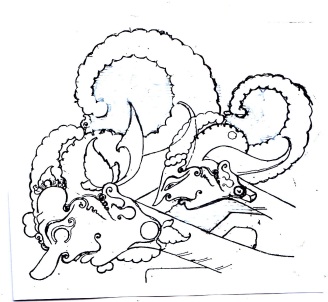 Rambut Udhal, adalah rambut yang dibiarkan terurai— bentuknya bermacam-macam:udhal biasa—seperti gambar berikutudhal gendhong—seperti gambar berikut:udhal tiga—seperti gambar berikut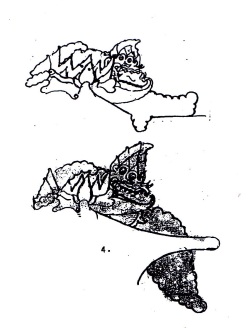 4. Rambut gelung Keling—bentuknya seperti gambar beikut5. Rambut gelung Lugas—bentuknya seperti gambar berikutMata mempunyai bentuk sebagai berikut.1. Mata Jaitan, disebut juga liyepan atau gabahan—adalah mata yang bentuknya njait atau seperti gabah sebagaimana gambar berikut: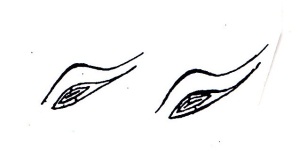 2. Mata Kedhelen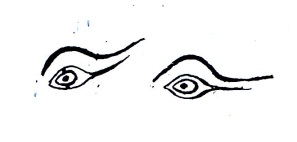 3. Mata Kedhondhong   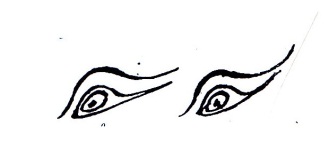 4. Mata Thelengan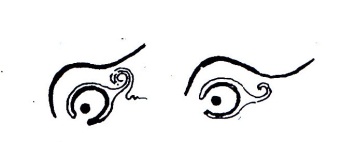 5. Mata Plolon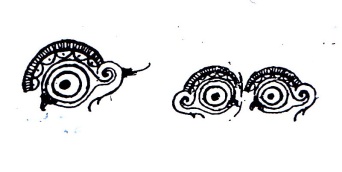 Hidung mempunyai bentuk sebagai berikut.1. Hidung Walimiring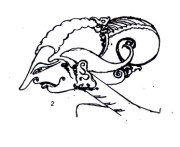 2. Hidung Pangotan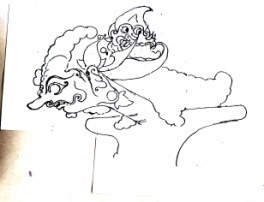 3. Hidung Canthik Kapal3. Hidung Gumpesan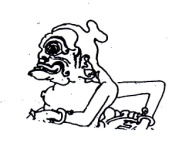 4. Hidung Cempaluk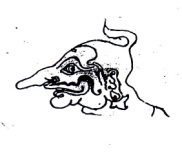 	Mulut mempunyai bentuk sebagai berikut:1. Mulut Salitan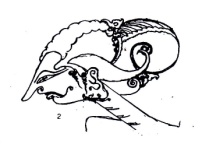 2. Mulut Gusen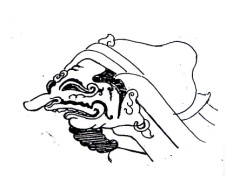 3. Mulut RangahBadan terbagi menjadi tangan dan perut.  Pembicaraan lebih lanjut, akan ditunjukkan tentang bentuk yangan dan perut tersebut.Tangan-yang dimaksud adalah jari-jari.Jari-jari ini mempunyai bentuk sebagai berikut.1.Cempuritan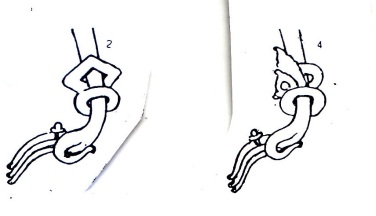 2.Cokoran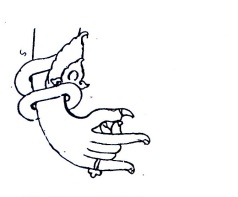 3. Tebakan4. nGegem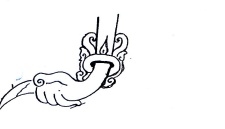 5. Megar6. TudinganKaki mempunyai beberapa bentuk, yakni: Jangkahan 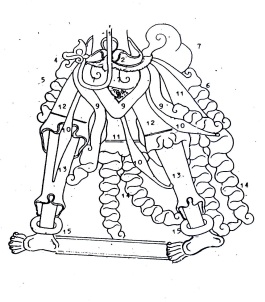 Bokongan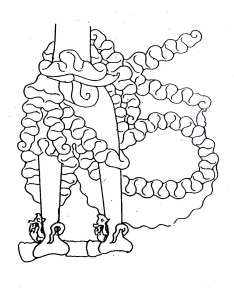 2). Busana WayangWayang sebagai gambar manusia, tidak saja mempunyai tubuh anggauta badan, tetapi juga busana. Busana wayang itu banyak sekali, di antaranya ada baju, celana, sepatu, serban, jubah, jamang, gurdha, badhong, sumping, kalung, gelang tangan, gelang kaki, anting-anting, ulur-ulur,uncal kencana, uncal warastra: Khusus untuk sumping, bentuknya macam-macam  ada: sumping waderan, parumbing, dan sekar kluwih.  Gurdha mungkur, misalnya dipakai oleh Duryudana, Gatutkaca, Sencaki, dan sebaganya, bentuknya kepala garuda dengan  ada lidah di dalamnya. Baju, misalnya dipakai oleh para Dewa: misalnya baju Batara Bayu, Indra, dan baju pandita: Abiyasa, Lomana, dan sebagainya. Badhong, misalnya dipakai oleh Gatutkaca, Duryudana, Suteja, dan sebagainya. Ulur-ulur, misalnya dipakai oleh Duryudana, Gatutkaca, Suteja, dan sebagainya. Dodod, misalnya dipakaioleh Anoman, Werkudara, Brtatasena, dan sebagainya. Manggaran, misalnya dipakai oleh Janaka, Puntadewa, Kresna, dan sebagaimya, Sepatu, misalnya dipakai oleh para Dewa: Batara Guru, Bayu, Brahma, dan sebagainya.  Untuk lebih jelasnya, berikut disampaikan berbagai macam gambar busana yang dikenakan oleh tokoh wayang.a). Jamang atau Makutha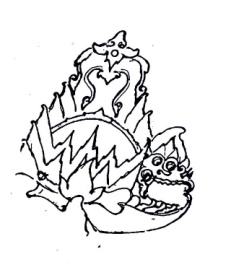 b). serban, dan udheng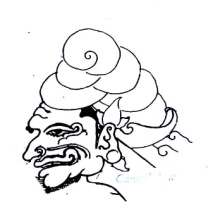 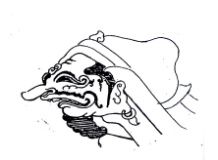 c. Garuda marep dan garuda mungkur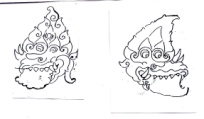 d. Praba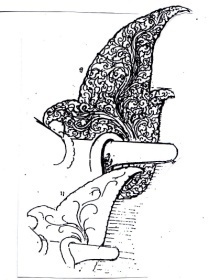 e. Sumping Gajah Ngoling, sumping Segaran, Sumping Parumbing, dan sumping Waderan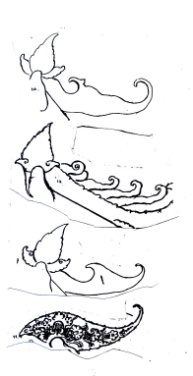 b. Gawang-Kelir	Gawang-Kelir, gawang adalah kayu yang digunakan untuk membentangkan kelir.Gawang ini bisa dikatakan sebagai wadhah kelir.Gawang ini biasa dibentuk bagian atas dengan ular beradu ekor atau pethit.Kelir atau kain, atau layar adalah digunakan untuk alas permainan wayang.Ukuran daripada kelir ini kira-kira panjangnya tiga meter, dan lebarnya dua meter.Namun demikian, ada kelir yang panjangnya hingga enam meter, dan lebarnytengah meter.c. Debog	Debog, atau batang pisang, adalahdigunakan untuk menancapkan wayang.  Debog ini ukurannya dibuat lebih panjang daripada gawang yang ada. Ada dua debog untuk menancapkan wayang, adalah: debog atas dan bawah.  Debog atas untuk tancap wayang dalam piosisi berdiri, sedang debog bawah untuk posisi duduk.  Jadi, debog ini seolah bumi sebagai hamparan manusia duduk, dan berdiri.d. Kotak	Kotak, adalah tempat wayang sekaligus berfungsi sebagai alat untuk menggelantungkan keprak, dan dibunyikan untuk mengiringi sekaligus mengendalikan gending atau iringan.e. Keprak	Keprak, atau biasa pula disebut dengan istilah kepyak, kepyek, adalah  lempengan besi digelantungkan dibebir kotak bagian kanan di antaranya berfungsi sebagai penekan sabet agar lebih terasa, dan pengendali gending. f. Cempala	Cempala, adalah pemukul kotak terbuat dari kayu. Ada dua cempala, adalah: cempala tangan dan cempala japit. Cempala tangan penggunaannya dipengang dengan tangan, cempala japit penggunaannya diijapit dengan kaki.g. Blencong	Blencong, adalah lampu untuk menerangi permainan wayang. Lampu ini digantung di atas dalang. Dulu lampu ini berfungsi  kecuali sebagai penerangan juga sebagai petunjuk waktu. Kalu lampu ini banyak bergerak, berarti masih sore, kalau sudah anteng berarti tengah malamn, dan kalau bergerak lagi berarti sudah pagi.h. Gamelan	Gamelan, adalah seperangkat alat musik untuk mengiringi wayang. Gamelang untuk mengiringi wayang ini ada dua: yakni laras Slendro, dan laras Pelog. Gamelan ini terdiri dari: kendang: kendang gedhe atau kendang bem, kendang sedheng, kendang cilik atau ketipung, gendher, gong, kenong, kethuk, rebab, suling, dhemung, saron satu, saron dua, centhe, bonang satu atau bonang penembung, bonang  dua atau bonang barung, dan siter. 	Penataan gamelan, dari kiri ke kanan, baris pertama adalah, gender, dan kenong.Baris kedua adalah siter, kendang, suling.Baris ketiga adalah dhemung, saron satu, saron dua, centhe.Baris ketiga adalah gong, dan kenong.B. Operasional Penyajian Operasional dimaksud adalah jalannya pakeliran dan unsur pakeliran yang biasa dibicarakan  di kalangan akademik, yang selanjutnya untuk unsur pakeliran  akan dibicarakan menjadi bab tersendiri.   Jalannya pakelirian itu terbagi menjadi tiga bagian: pertama uyon-uyon, kedua Talu, ketiga wayang. Ketiga bagian tersebut selanjutnya diterangkan sebagai berikut.1. Uyon-UyonUyon-uyon adalah penyajian gending-gending sebelum wayang dimulai. Adapun gending-gending sebelum wayang dimulai ini adalah: SriWilujeng, dan Manyar Sewu.2. TaluTalu, adalah gending yang disajikan ketika wayang akan dimulai sebagai pengantar suasana.  Adapun gending talu ini adalah: Cucur Bawuk,  Pare Anom, dan terakhir, Sukma Ilang, kemudian masuk Srepeg, Sampak, kemudian suwuk Talu.  Talu ini di antara fungsinya adalah sebagai penghantar suasana kepada penonton.3. WayangWayang, sebagai operasional dari perangkat yang ada, akan dibicarakan mengenai struktur adegannya. Adapun struktur adegannya tersebut diterangkan sebagai berikut. a. Babak I atau pathet Nem	Babak I atau pathet Nem terdiri dari1). Jejer2). Babak unjal3). Keedaton4). Paseban njawi5). Sabrang 	6). Perang Gagalb. Babak II atau Pahet Sanga	1). Kapanditam	2). alas-alasan	3). Perang Kembang	4). Sintren	5). Perang Sintrenc. Babak III atau Pathet Manyura	1). Adegan Manyura 1	2). Perang Manyura	3). Adegan manyura 2	4). Perang amuk-amukan	5). Tayungan	6). Adegan Tanceb Kayon	7). Adegan golekan	Srtruktur adegan untuk Yogyakarta sedikit berbeda baik istilah maupun jenis adegannyaa. Babak I atau pathet Nem	Babak pathet Nem terdiri daei1). Jejer 12). Gladhagan3). Jejer Paseban njawi4). Jejer II 5). Perang Kembang6). Jejer Bondet7). Perang Tanggungb. Babak II atau Pahet Sanga1). Gara-gara	2). Jejer Kapanditan	2). alas-alasan	3). Perang begal/perang Simpang	4). Jejer Uluk-uluk (sintren untu Gaya Surakarta)c. Babak III atau Pathet Manyura	1). Jejer Manyura 1	2). Perang Tandang 	3). Perang Brubuh 	5). Tayungan	6). Jejer Tanceb Kayon	7). GolekanBAB IVUNSUR PAKELIRAN Unsur pakeliran yang biasa disebut-sebut di kalangan akademik itu ada empat: yakni 1. cerita, 2. catur, 3. iringan, dan 4. sabet. Keempat unsur pakeliran tersebut diterangkan sebagai berikut.A. Cerita	Cerita, adalah bahan yang digarap dalam pakeliran. Cerita dalam pengertian masyarakat Jawa juga disebut dengan istilah lakon. Lakon tersebut selanjutnya mempunyai pengertian judul, tokoh, dan alur. Lakon yang selanjutnya mempunyai pengertian judul, tokoh, dan alur tersebut tercermin dalam pertanyaannya: “apa lakone ?” (apa ceritanya), “sapa lakone ?” (siapa ceritanya ?), dan “piye lakone ?” (bagaimana ceritanya ?).  “Apa lakone ?” menunjuk pada pengertian judul, yang jawabnya seperti “Wahyu Makutha Rama”, Dewaruci, dan sebagainya. “Sapa lakone ?“ menunjuk pada pengertian tokoh, yang jawabnya seperti Bratasena, Janaka, Nakula, dan sebagainya.  “Piye lakone ?”  menunjuk pada pengertian alur, yang jawabnya lebih pada pengertiannya sebagai urut-urutan adegan atau balungan misanya: setelah jejer pertama: adegan Ngamarta Prabu Puntadewa dihadap oleh Werkudara, Janaka, Nakula, dan Sadewa, kemudian adegan kedua  adalah Kurawa: Duryudana dihadap oleh Patih Sengkuni, Pandita Durna, Adipati Karna.  Setelah adegan kedua ini kemudian dilanjutkan perang gagal, dan seterusnya.1. JudulJudul, dari sisi pemilihan kata-katanya dalam pertunjukan wayang kulit biasa diambil dari nama tokoh, nama tempat, nama barang, nama suasana, atau campuran dari nama tokoh, tempat dan suasana tersebut. Judul yang diambil dari nama tokoh, misalnya: “Dewaruci”, “Jagalabilawa”, dan sebagainya. Judul diambil dari nama tempat, misalnya: “Wana Marta”, “Suwelagiri”, dan sebagainya. Judul diambil dari nama barang, misalnya: “Cupu Manik Astagina”, “Payung Tunggul naga”, dan sebagainya. Judul diambil dari  suasana, misalnya: “Ontran-ontran Wiratha”, “Kabut Negeri Ngastina”, dan sebagainya. Judul diambil dari nama campuran, misalnya: “Gatutkaca Lair”, “Pandawa Dhadu”, “Jagalabilawa”, dan sebagainya.2. Tokoh	Tokoh, karena bahan yang digarap itu dalam pakeliran itu cerita Ramayana dan Mahabarata, maka tokoh-tokohnya itu juga dari cerita dalam kitab tersebut.Untuk tokoh Ramayana tokoh yang terpenting adalah Rama-Rahwana, sedang untuk tokoh dari cerita Mahabarata yang terpenting adalah Pendawa-Kurawa.3. Alur	Alur, adalah jalannya peristiwa.Jalannya peristiwa, dalam pakeliran dibuat sedemikianrupa menjadi struktur adegan. Struktur adegan ini terdiri dari tiga babak: babak I atau Pathet Nem, babak II atau Pathet Sanga, dan babak III atau Pathet Manyura.  Untuk lebih jelasnya balungan tersebut sebagai berikut.B. CaturCatur adalah bahasa yang diucapkan oleh dalang sewaktu mendalang.  Pembicaraan yang akan disampaikan mengenai catur selanjutnya adalah tentang pembagian dan teknik penyuaraannya.  1. Pembagian Catur Pembagian catur untuk  pakeliran gaya Surakarta dengan Yogyakarta tidaklah sama. Catur  untuk pakeliran gaya Surakarta dibagi  menjadi tiga: 1. Janturan, 2. pocapan, dan 3. ginem. 	Janturan, adalah bahasa yang diucapkan oleh dalang dengan diiringai gending sirep. Pocapan bahasa yang diucapkan oleh dalang tanpa diiringi gending sirep. Ginem adalah dialog wayang, antara tokoh satu dengan lainnya. Ginem ini ada ginem mbranyak, alus anteb, alus biasa, dan branyak putren, dan alus putren.	Catur untuk gaya Yogyakarta terbagi menjadi 4: 1. janturan 2. kandha, 3. carita, 4. pocapan. Tentang janturanm, kandha, carita,  pocapan tersebut selanjtnya diterangkan sebagai berikut.Janturan, pengertiannya sama dengan janturan gaya Surakarta, yakni bahasa dalang yang diiringi dengan gending sirep. Contoh: janturan jejer pertama negeri Hastina, janturan sebrang, dan sebagainyaKandha, bahasa dalang yang dilukiskan dengan wayang tanpa iringan gending sirep.  Kanda ini pengertiannya sama dengan pocapan gaya Surakarta. Contoh Kandha kreta, abur-aburan Gatutkaca, Werkudara mlumpat, dan ebagainya.Carita, adalah bahasa dalang berupa pelukisan peristiwa yang telah lalu, dan yang akan datang, diujutkan dengan kayon tancap di tengah kelir. Contoh carita sabibaring perang ampyak, carita sabibaring perang gagal, carita gara-gara, dan sebagainyaPocapan, pengertiannya sama dengan ginem gaya Surakarta, yakni dialog tokoh wayang. Contoh: pocapan Duryudana dengan Sengkuni, Duryudana dengan Durna, dan sebagainya. 2. Teknik Penyuaraan CaturTeknik penyuaraan catur baik gaya Surakarta maupun gaya Yogyakarta disebut dengan istilah antawecana, anta: batas, wecana bicara. Jelasnya antawecana, adalah teknik penyuaraan catur,  atau aturan bagaimana dalang harus melantunkan catur seperti bagaimana menyuarakan janturan, bagaimana menyuarakan pocapan, kanda dan carita, bagaimana pula menyuarakan dua tokoh wayang yang sama-sama ndhungkluk  atau sama-sama ndhangak jika bertemu ?, dan sebagainya. Teknik penyuaraan catur baik gaya Surakarta maupun gaya Yogyakarta relatirf sama, selanjutnya ada beberapa yang bisa disampaikan.   Janturan untuk gaya Surakarta, pada umumnya menyerambah nada dua, sedang untuk gaya Yogyakarta senantiasa mengikuti alur nada dasar daripada gending yang dilantunkan.  Teknik penyuaraan pocapan untuk pakeliran gaya Surakarta tidak ada aturan yang pasti, demikian halnya dengan kanda dan carita untuk gaya Yogyakarta. Teknik penyuaraan tokoh wayang yakni ginem untuk gaya Surakarta atau pocapan gaya Yogyakarta yang bisa disampaikan di sini adalah patokan jika tokoh ruruh atau menunduk bertemu dengan tokoh ruruh, dan tokoh lanyap atau mendongak bertemu dengan tokoh lanyap. Patokan tokoh ruruh bertemu dengan tokoh ruruh, dan tokoh lanyap bertemu dengan tokoh lanyap  baik gaya Surakarta maupun gaya Yogyakarta adalah sama.  Tokoh ruruh bertemu dengan tokoh ruruh, yang statusnya lebih rendah suaranya lebih tinggi, sebaliknya tokoh lanyap bertemu dengan tokoh lanyap yang statusnya lebih rendah justru sebaliknya, yakni suaranya lebih tinggi.CatatanPerlu diketahui bahwa istilah antawacana dalam wayang kulit pengertiuannya lain dengan antawacana dalam wayang orang.  Antawecana dalam wayang kulit pengertiannya adalah tektik penyuaraan catur, atau aturan bagaimana dalang harus melantunkan catur baik janturan, pocapan maupun ginem—seperti telah diterangkan, sedang antawacana dalam wayang orang pengertiannya adalah dialog tokoh wayang, sama dengan ginem gaya Surakarta, dan pocapan  gaya Yogyakarta.C. Iringan	Iringan dalam pakeliran terdiri dari gending, sulukan, tembang, dhodhogan, dan keprakan. Tentang gending, sulukan, tembang, dhodhogan, dan keprakan tersebut diterangkan sebagai berikut.Gending adalah bunyi karawitan untuk mengeiringi wayang. Gending untuk mengiringi wayang ini banyak sekali misalanya Srepeg, Sampak, Kabor, Karawitan, dan sebagainya.  Sulukan, adalah jenis lagu yang dilantunkan oleh dalang. Suluk ini ada: pathetan, sendhon, dan ada-ada. Pathetan, yakni jenis lagu yang dilantunkan dalang diiringi rebab, gambang, gender.Sendhon sama dengan pathetan, bedanya tanpa rebab, dan gambang. Sedang ada-ada, adalah lagu dalang diiringi dengan gender dibantu dhodhogan kotak geter. Selanjutnya dalam sulukan dikenal ada istilah kombangan. Kombangan  adalah sulukan  yang dilantunkan bareng dengan gending.  Faungsi sulukan adalah untuk mempermanis gending.Tembang, adalah lagu yang dilantunkan oleh pesindhen baik diiringi karawitan atau pun tidak, hingga yang diiringi karawitan disebut dengan istilah tembang sindhenan.Dhodhogan, adalah suara bunyi kothak yang dipukul dengan cempala, atau alat pemukul kothak, sedang keprakan adalah bunyi suara keprak atau lempengan besi yang dihentak dengan kaki dalang.	Keprakan, adalah bunyi suara keprak, kecrek atau kepyak yakni lempengen besi yang dihentak oleh kaki dalang. Keprak tersebut digelantungkan di kotak bagian kanan, atau sebelah kiri dalang. 	Dhodhogan adalah suara bunyi kotak yang dipukul dengan cempala atau alat pemukul kotak. Alat pemukul kotak ini ada dua yakni alat pemukul kotak untuk dodogan dan alat pemukuk kotak untuk keprakan atau yang di-japit dengan kaki dalang. Catatan	Perlu diketahui bahwa istilah keprakan gaya Surakarta dengan Yogyakarta.  Pengertiannya lain.  Keprakan untuk gaya Surakarta seperti telah diterangkan yakni bunyi suara keprak atau lempengan besi yang dihentak oleh kaki dalang, tetapi kalau pengertian keprakan gaya Yogyakarta adalah suara kotak yang dipukul dengan cempala. D. SabetSabet, adalah gerak-gerik wayang termasuk di dalamnya adalah teknis cepengan: 1. njagal, 2. ngepok, 3. nggenuk, dan e. methit. Gerak-gerik wayang itu ada banyak sekali ada lumaksana, njoget, perang, dan sebagainya. Untuk [perang ada  perang biasa, perang gendiran, perang adu gada bithutama, perang tanding, dan perang kroyokan.Untuk gerak kuda ada Widhi kengser, kridha, nglumba, dan nyongklang. Gerak burung, ada terbang, dan njalu, gerak kera, ada mere, lincek-lincek, dan sebagainya.BAB VII WAYANG SEBAGAI GAMBARAN Wayang dalam pengertian pertunjukannya, adalah sebagai gambaan dari sebuah kehidupan alam yang menerangkan adanya Tuhan dan ciptaannya.Perhatikan saja dalam wayang, ada dalang, wayang, kotak, gedebog, blencong.Dalang adalah simbol Tuhan dzat yang maha pencipta, maha memberi hidup dan mati manusia ada di tangan-Nya. Berdasar dalang sebagai simbol Tuhan tersebut, maka semuanya jalannya pertunjukan bergantung di tangannya: ketika dalang menggerakkan wayang, kayon mulailah ada kehidupan, seterusnya wayang berjalan atas kekuasaan-Nya: dalang berkehendak kurawa kalah, maka kalahlah Kurawa, dalang berkehendak Pandawa menang, menanglah pandawa, dalang berkehendak Cakil mati, matilah cakil, dalang berkehendak Janaka hidup, hiduplah Janaka.Wayang adalah simbol manusia ciptaan-Nya.  Manusia adalah makhluk lemah: tiada daya upaya,  buktinya memang demikian wayang tidak bisa apa-apa, di tangan dalang wayang serba nurut. Kotak dan gedebog adalah simbul asal manusia.Asal manusia hidup adalah dari tanah, mati kembali ke tanah. Ketika wayang hidup, maka oleh dalang akan diambil dari kotak, selanjutnya dijalankan di atas gedebog, dan setelah mati, maka akan masuk kotak. Blencong adalah symbol matahari. Matahari adalah sumber cahaya yang menerangi seisi dunia.  Oleh karena itulah maka blencong itu letaknya di atas, dan fungsinya memberikan cahaya penerangan  dunia bumi. Wayang sebagai gambaran, maksudnya adalah wayang juga sebagai simbol baik-buruk dari kehidupan.Karena wayang sebagai simbol baik buruk dari kehidupan, maka ada tokoh baik, ada tokoh buruk.  Verbalnya tokoh baik itu adalah Rama,.Tokoh buruk itu adalah Rahwana.Tokoh baik itu adalah Pandawa, tokoh buruk adalah Kurawa. Berikut ini ada beberapa tokoh wayang baik: 1. Sumantri, 2. Kumbakarna, 3. Adipati Karna, kesemuanya terdapat dalam kitab Tripama karangan mangku Negara ke IV.A. Sumantri	Sumantri, dalam pewayangan adalah dianggap sebagai tokoh baik yang setia kepada rajannya: Prabu Harjunasasrabahu, hingga diungkapkan dalam tembang maca pat dandanggula sebagai berikut.“Yogyanira kang para prajurit, Lamun bisa sami anulada, Duking uni caritane, Andelira Sang Prabu, Sasra bahu ing maespati, Aran Patih Suwanda Lelabuhanipun, Kang ginelung tri prakara, Guna kaya purun ingkang den antebi, Nuhani trah utama”.“Lire lelabuhan tri prakawis, Guna bisa saneskaring karya, Binudi dadi unggule, Kaya sayektinipun, Duk mbantu prang Magada nagri, Amboyong putri dhomas, Katur ratunipun, Purune sampun tetela, Prang tandhing lan ditya ngalengka aji, Suwanda mati ngrana”.B. Kumbakarna 	Kumbakarna, dalam pewayangan adalah dianggap sebagai tokoh pahlawan yang membela pada negaranya.  Oleh karena itu, ia perag bukan untuk membela kakaknya Dasamuka yang serakah, tetapi membela negaranya nyang diserang usuh kera, hingga diungkapkan seperti dalam tembang sebagai berikut.“ Wonten malih tuladha prayogi, Satriya gung nagari Ngalengka, Sang Kumbakarna arane, Tur iku warni diyu, Suprandene nggayuh utami, Duk wiwit prang Ngalengka, Dennya darbe atur, Mring raka amrih raharja, Dasamuka tan kengguh atur yekti, Dene nggayuh utami”.“Kumbakarna kinen mangsah jurit, Mring raka sira tan nglenggana, Sadaya kasangsayane,Ing tekat datan purun, 4Amung cipta labuh negari, Tan noleh yayah rena, Nyang leluhuripun, Wus mukti aneng Ngalengka, Mangke arsa rinusak kang bala kapi, Punagi pati ngrana”.C. Adipati Karna	Adipati Karna, dalam pewayangan adalah dianggap sebagai tokoh baik yang tahu balas budi kepada orang yang telah memberinya kebahagiaan: Prabu Duryudana, hingga diungkapkan dalam tembang maca pat dandanggula sebagai berikut.“Wonten malih tuladha prayogi, Suryaputra Narpati ngawangga, Lan Pandhawa tur kadange, Len yayah tunggil ibu, Suwita mring Sri Kurupati, Aneng nagri Ngastina, Kinaryo gul-agyul, manggala-galaning prang, Bratayuda ingadekaken senapati, Kurupati ngalaga”“Den mungsuhken kadange pribadi, Aprang tandhing lan Sang Dananjaya, Sri Karna suka manahe, Dene nggennya pikantuk,Margi arsa males sih ira, Mring Prabu Duryudana, Marma sakelangkung, Ngetog kasudiranira,  Aprang rame Karna mati jinemparing, Sumbaga wirutama”.DAFTAR PUSTAKAGatutkaca—antarjaAnngada—AnomanLAMPIRAN-LAMPIRANTokoh dan Tempatnya Arjunasasra 		: dari MaespatiCitrawati 		: Anak Prabu Janaka dari MantilidirjaCitrahayi		: istri HarjunapatiSumantri 		:  jatisrana Sukasrana		:  JatisranaRama Wijaya		: PancawatiBetara Brahma	: ArgadumilahBetara Surya		: KaendranBetara Yamadipati	: ArgabelahBatara Guru		: SuralayaSang Hyang Wenang		: awing-awang kumitirAntiagopa/Sagopi	: Widara KandhangKartamarma		: TurilayaJayadrata		: Tirta Tinalang/BanakelingSwatama		: PedhanyanganAntarja		: Puser BumiWisangeni		: DresageniSukasalya		: RamaRagu 			: LesmanaKekayi		: BarataBoma Narajkasura	: TrajutresnaSamba			: Parang GarudhaPancasona		: aji-ajinnya SubaliNagapasa		: pananh rantenya IndrajitCaping Basusanda, Kotang, Antrakusuma,  dan Narantaka	: aji-ajinya GatutkacaCandhabirawa	: SalyaCundhamanik	: AswatamaNagapasa		: IndrajitJayadrata		: Rujak BelingRama Wijaya		: Panah Guwa WijayaAbiyasa		: SabtaargaPalasara		: UkiratawuAntarja		: JangkarbumiWisrawa.		:  LokapalaDanaraja		: anak WisrawaSukeksi		: istri WisrawaJambu Mangli	: NgalengkaGarudha Jatayu	: Saudaranya Mahambira		: Burung di lakon MakutharamaAji Kunta WekasingRasa			: aji-ajinya Kunthi Indrajit		:Mangleawan		:Burisrawa		:Garuda Winantiya	:Garudha Wilmuka	:Sang Hyang Tunggal		:Bambang Irawan	:Seta			:Antasena		:SoalMata Kuliah	: Apresiasi PedalanganSemt’		:  2Jurusan 	: Pendidikan Tari1. Apresiasi itu asalnya dari kata apa, dan apa pula artinya ?.2. Sebutkan dengan urut tingkat-tingkat apresiasi manusia.  3. Kitab Ramayana terdiri dari 7 kandha, sebutkan !4. Kitab Mahabarata terdiri dari 18 parwa.Sebutkan !5. Sebutkan nama-nama tokoh Pandawa ?.6. Sebutkan nama-nama tokoh Kurawa yang anda ketahui ?.7. Sebutkan nama-nama tokoh Ngalengka yang anda ketahui !8. Sebutkan nama-nama tokoh Pancawati serta kera prajuritnya !9. Siapa saja pelaku dalam pertunjukan wayang kulit, sebutkan !10. Sebutkan tokoh-tokoh penting dalam lakon Srikandi Suradewati !11  Sebutkan tokoh-tokoh penting dalam lakon Srikandi Larasati !12. sebutkan tokoh-tokoh penting dalam lakon Srikandi Mustakaweni13. Sebutkan tokoh-tokoh penting dalam lakon Gatutkaca Gandrung!14 Sebutkan tokoh-tokoh penting dalam lakon Gambir Anom !15. Sebutkan tokoh-tokoh penting dalam lakon Cupu Manik Astagina ! DiktatAPRESIASI PEDALANGANSemt 3. Tar: 276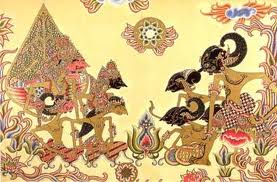 OlehDr. Muh. Mukti, S. Kar. M. Sn.Jurusan Pendidikan TariFAKULTAS BAHASA DAN SENIUNIVERSITAS NEGERI YOGYAKARTA2015Deskripsi Mata Kulian Apreseiasi PedalanganBAB IPENDAHULUANA. Latar BelakangB. Tujuan Diberinya Mata      Kuliah Apresiasi Pedalangan Di jurusan Pendidikan SeniTariC. ManfaatBAB IIAPRESIASI PEDALANGANA. Pengertian Apresiasi Pedalangan1. Pengertian Secara Harfiyah2. Pengertian Secara IstilahC. Tingkat-tingkatan Apresiasi1. Tingkat Pengenalan2. Tingkat Penghargaan3. Tingkat Penghayatan4. Tingkat ImplikasiD. Apresisasi yang DiharapkanE. Macam ApresiasiF. Langkah-langkah ApresiasiBAB IIIPEDALANGANA. Perangkat Pedalangan1. Cerita a. Cerita Rama--Sinta1). Bala Kanda 2). Ayodya Kanda 3). Arannya Kandha 4). Kiskenda Kanda 5). Sundara Kanda6). Yuda Kanda7). Uttara Kandha Catatan1). Cerita Arjuna Wiwaha 2). Wisrawa—Sukeksi 3). Cupu Manik Astagina4). Anila—Prahasta5). Rama Bargawab. Cerita Pandawa--Kurawa1). Adi Parwa2). Sabha Parwa 3). Wana Parwa 4). Wiratha Parwa 5). Udyaga Parwa 6). Bisma Parwa 7). Dorna Parwa8). Karna Parwa9). Salya Parwa10). Sauptika Parwa 11). Stri Parwa12). Santi Parwa 13). Anusasana Parwa 14). Aswameda Parwa 15). Asmawasika Parwa 16). Manusala Parwa	17). Mahaprasnatika Parwa 18). Swargarohanika Parwa c. Baratayuda1). Babak Ke Dua2). Babak Ke Tiga3). Babak Ke Empat4). Babak Ke Lima5). Babak Ke Enam6). Babak Ke Tujuh7). Babak Ke Delapand. Cerita Lain1).  Srikandi Larasati 3). Srikandi—Suradewati 4). Srikandi-Muskaweni  5). Gatutkaca Gandrung 6).  Gambir Anom 7). Kunjarakarna 8). Sri Sadana 9). Dalang Kandhabuana 10). Arimuka dan Wahmuka11. Anila—Prahasta12. Rama Bargawa13. Trigangga—anoman ?14. Gatutkaca—Antarja ?2. Pelakua. Dalang1). Pengertian2). Pakaian3). Tipe a). Dari Sisi Kesungguhanb). Dari Sisi Keturunan c). Dari Sisi Ketegaran Dalangb. Pengrawitc. Pesindhend. Penggeronge. Peladif.  Penonton3. Perabot		1. Wayang			a. Tubuhb. Busana Wayang2. Gawang-Kelir3. Debog4. Kotak5. Keprak6. Cempala7. Blencong8. GamelanB. Operasional Penyajian 1. Uyon-Uyon2. Talu3. Wayanga. Babak I atau pathet Nemb. Babak II atau Pahet Sangac. Babak III atau Pathet ManyuraBAB IVUNSUR PAKELIRAN A. Cerita1. Judul2. Tokoh3. AlurB. Catur1. Pembagian Catur 2. Teknik Penyuaraan CaturCatatanC. IringanCatatanD. SabetBAB VII WAYANG SEBAGAI GAMBARAN A. SumantriB.  Kumbakarna C.  Adipati KarnaDAFTAR PUSTAKALAMPIRAN-LAMPIRAN